 United Nations Development Programme                                                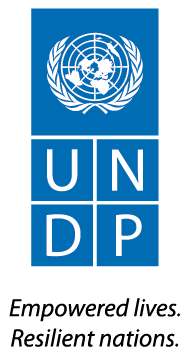 REQUEST FOR PROPOSALPROVISION OF PROJECTS EVALUATION UNDER LIVELIHOOD AND RESILIENCE UNITRFP Ref. No-UNDP/AFG/RFP/2018/0000002896 Project: CBARD-W and EIMPA Projects Country: AfghanistanIssued on: Section 1.  Letter of InvitationRFP Ref: UNDP/AFG/RFP/2018/0000002896 – Provision of Projects Evaluation Under Livelihood and Resilience UnitThe United Nations Development Programme (UNDP) hereby invites you to submit a Proposal to this Request for Proposal (RFP) for the above-referenced subject.  This RFP includes the following documents and the General Terms and Conditions of Contract which is inserted in the Bid Data Sheet (BDS):Section 1: This Letter of InvitationSection 2: Instruction to Bidders Section 3: Bid Data Sheet (BDS)Section 4: Evaluation CriteriaSection 5: Terms of ReferenceSection 6: Returnable Bidding Forms Form A: Technical Proposal Submission FormForm B: Bidder Information FormForm C: Joint Venture/Consortium/Association Information FormForm D: Qualification Form Form E: Format of Technical Proposal Form F: Financial Proposal Submission FormForm G: Financial Proposal FormIf you are interested in submitting a Proposal in response to this RFP, please prepare your Proposal in Your offer comprising of all required documents should be submitted in accordance with Section 2, through the UNDP ATLAS E-Tendering system, which can be accessed at https://etendering.partneragencies.org. No hard copy or email submissions will be accepted by UNDP:The step by step instructions for registration of bidders and quotation/proposal submission through the UNDP ATLAS E-Tendering system is available in the instructions manual for the bidders, attached with this RFP. Should you require any training on the UNDP ATLAS E-Tendering system or face with any difficulties when registering your company or submitting your bid, please send an email to the E-Tendering Help Desk at procurement.af@undp.org or call +93728999766 during office hours to request for help.The proposers are advised to use Internet Explorer (Version 10 or above) browser to avoid any compatibility issues with the E-Tendering system.Please refer to E-Tendering system for closing date of this RFP.Kindly go through this invitation letter and other documents attached here to this RFP. Should you have any questions or require any clarification, please feel free to send an email to the procurement officer at procurement.af@undp.org.UNDP looks forward to receiving your Bid and thanks you in advance for your interest in UNDP procurement opportunities. 							Approved by:							____________________________	Section 2. Instruction to BiddersSection 3. Bid Data SheetThe following data for the services to be procured shall complement, supplement, or amend the provisions in the Request for Proposals.  In the case of a conflict between the Instructions to Bidders, the Data Sheet, and other annexes or references attached to the Data Sheet, the provisions in the Data Sheet shall prevail.  Section 4. Evaluation CriteriaPreliminary Examination Criteria Proposals will be examined to determine whether they are complete and submitted in accordance with RFP requirements as per below criteria on a Yes/No basis:Company Profile, which should not exceed fifteen (15) pagesCertificate of valid Registration of the business, along with evidence of registration for the past consecutive five (05) years.All returnable Forms (Form A to Form G)Technical and Financial Proposals submitted separately with Financial Proposal being password protected pdf file.Details of minimum two (02) contracts in the last five (05) years for the assignment with similar nature and complexity.Statement of Satisfactory Performance from 2 (two) or more Clients within the past 05 (five) YearsProposal/Bid Validity for minimum 90 days from the bid submission deadlineCVs of Key PersonnelMinimum Eligibility and Qualification Criteria Eligibility and Qualification will be evaluated on Pass/Fail basis. If the Proposal is submitted as a Joint Venture/Consortium/Association, each member should meet minimum criteria, unless otherwise specified in the criterion. Technical Evaluation Criteria Section 5. Terms of ReferenceProvision of Projects Evaluation Under Livelihood and Resilience UnitBackground Information and Rationale, Project DescriptionUNDP Global Mission Statement: UNDP is the UN’s global development network, an organization advocating for change and connecting countries to knowledge, experience and resources to help people build a better life. We are on the ground in 166 countries, working with national counterparts on their own solutions to global and national development challenges.UNDP Afghanistan Mission Statement:UNDP supports stabilization, state-building, governance and development priorities in Afghanistan. UNDP support, in partnership with the Government, the United Nations system, the donor community and other development stakeholders, has contributed to institutional development efforts leading to positive impact on the lives of Afghan citizens. Over the years UNDP support has spanned such milestone efforts as the adoption of the Constitution; Presidential, Parliamentary and Provincial Council elections; institutional development through capacity-building to the legislative, the judicial and executive arms of the state, and key ministries, Government agencies and commissions at the national and subnational levels. UNDP has played a key role in the management of the Law and Order Trust Fund, which supports the Government in developing and maintaining the national police force and in efforts to stabilize the internal security environment.UNDP Livelihoods and Resilience Unit:The UNDP Livelihoods and Resilience Unit supports the Government of the Islamic Republic of Afghanistan to create livelihood opportunities and reduce poverty, especially among the most vulnerable groups. It works work with businesses to create jobs and economic growth, and with the government to build infrastructure, link rural areas to markets and develop new forms of employment, including in the sustainable mining sector. Since most people depend on the land for an income, the Unit’s work on livelihoods is closely linked with efforts to protect the environment, bring sustainable energy to rural areas, and prepare for natural disasters.  The Unit works closely with the Global Environment Facility (GEF) that finances environment projects focusing on climate change induced risks, climate change adaptation, and biodiversity.Projects Description – Context:As part of the UNDP programming standards and principles, the projects need to complete an independent mid-term and final evaluation in order to focus on expected and achieved accomplishments, critically examining the presumed causal chains, processes and attainments of results as well as the contextual factors that may enhance or impede the achievements of results. Each project should have at least two evaluations during project lifetime i.e. a mid-term evaluation and a terminal evaluation. Currently, UNDP CO in Afghanistan plans to conduct the mid-term evaluation for “Community Based Agriculture and Rural Development – West (CBARD-W)” project and a terminal evaluation for “Establishing Integrated models of protected areas in Afghanistan (EIMPA)”. Usually, UNDP would hire individual independent consultants to conduct the evaluations. However, since both projects work in remote and inaccessible locations for UNDP, UNDP plans to hire a firm with two different evaluation teams for the two projects through this RFP. The information about both projects is provided below:Community Based Agriculture and Rural Development – West (CBARD-W)The CBARD-W project is being implemented by UNDP and the Ministry of Agriculture, Irrigation and Livestock (MAIL), and is funded by the Bureau of International Narcotics and Law Enforcement Affairs (INL), which introduces and strengthens local production and marketing of traditional high-value crops in 70 communities in the high opium-producing provinces of Farah and Badghis in western Afghanistan. By demonstrating the viability of high-value agricultural-based interventions in improving local economies in these two provinces as a sustainable alternative to illicit crops, CBARD-W aims to reduce opium cultivation and will directly benefit an estimated 33,240 households (232,680 beneficiaries).  The project has the following two outputs:Output 1: Local production of, and market for, high-value crops improved.Output 2: Community-based agro-business infrastructures (irrigation, transportation, agricultural facilities) are built, developed, and/or strengthened.The Mid-term Evaluation of the CBARD-W project will assess progress towards the achievement of project objectives and outcomes as specified in the CBARD-W Project Document and assess early signs of project success or failure with the goal of identifying the necessary changes to be made to keep the project on-track to help achieve its intended results. The Mid-term Evaluation will also review the project’s approach and methodology, its risks to results impact and sustainability, and make recommendations on how to improve the project over the remainder of its lifetime.  The questions regarding aspects of relevance, efficiency, effectiveness, impact and sustainability of the project will cover the design, start-up, project management, and project implementation phases from November 2016 to December 2018. The objectives of this Mid-term Evaluation (MTE) are to:Assist the recipient Government, beneficiaries, UNDP and, as appropriate, the concerned partners and stakeholders, to improve the efficiency, effectiveness, relevance, sustainability and impact of the project; Provide feedback to all parties to improve the policy, planning, appraisal and implementation and monitoring phases; and Ensure accountability for results to the project’s financial backers, stakeholders and beneficiaries.Establishing Integrated Models of Protected Areas System in Afghanistan (EIMPA)The project with financing from the GEF has been designed to strengthen the Protected Area (PA) system by creating a legally and institutionally empowered PA authority, gazetting three new protected areas (total 1,098,190 ha), operationalizing management at four PA sites, and developing replicable sustainable livelihood and rangeland management solutions. The project will support the National Protected Area System Plan by making a major contribution towards achievement of its long-term objective, taking critical first steps in this regard and building strong foundations for the future.  The project has three outcomes that directly address barriers to sustainable ecosystem management:A National PA system is established with legal, planning, policy and institutional frameworks for expansion and management for the PA estate in the country;Protected area coverage and protection status is improved to increase biodiversity representativeness and ecological resilience, and;Management effectiveness is enhanced within existing and new Protected Areas and climate resilient SLM applied to reduce threats in and around PAs.Project expected results include the creation of a centralized parks and wildlife agency, increasing the protected area system by a further 1,098,190 hectares by facilitating the creation of the Big Pamir and Teggermansu Wildlife Reserves and the Wakhan Conservation Area, and building successful and replicable PA and SLM co-management models.Project Summary TableSpecific Objectives UNDP is looking to procure services of a firm for conducting the Mid-term Evaluation (MTE) of CBARD-W project and the Terminal Evaluation (TE) of EIMPA project. The MTE of the CBARD-W project aims to provide a comprehensive and independent assessment of project performance to date, as well as to provide substantive recommendations for the remainder of project implementation. The TE for EIMPA project will be conducted according to the guidance, rules and procedures established by UNDP and GEF as reflected in the UNDP Evaluation Guidance for GEF Financed Projects (http://procurement-notices.undp.org/view_file.cfm?doc_id=11932). The objectives of the evaluation are to assess the achievement of project results, and to draw lessons that can both improve the sustainability of benefits from this project, and aid in the overall enhancement of UNDP programming.   The objectives of the both evaluations are to:Assist the recipient Government, beneficiaries, UNDP and, as appropriate, the concerned partners and stakeholders, to improve the efficiency, effectiveness, relevance, sustainability and impact of the project; Provide feedback to all parties to improve the policy, planning, appraisal and implementation phases; and Ensure accountability for results to the project’s financial backers, stakeholders and beneficiaries.Evaluation Scope Community Based Agriculture and Rural Development – West (CBARD-W) – Mid-term EvaluationThe MTE of the CBARD-W project aims to provide a comprehensive and independent assessment of project performance to date, as well as provide substantive recommendations for the remainder of project implementation. The MTE is expected to serve as a means of validating or filling the gaps in the initial assessment of relevance, effectiveness, efficiency and sustainability obtained from monitoring. The MTE provides the opportunity to assess early signs of project success or failure and prompt necessary adjustments. Specifically, the MTE is intended to provide a programme or project manager with a basis for identifying appropriate actions to: Address particular issues or problems in project design, identify potential project design issues or problems;Address particular issues or problems regarding project implementation;Address particular issues or problems regarding the project management;Assess progress towards the achievement of objectives and targets;Identify and document initial lessons learnt from experience (including lessons that might improve design and implementation of other projects in the Livelihoods and Resilience Unit); Identify additional risks (which are not part of the current risk log, if any) and counter‐measures; andMake recommendations and aid decision-making regarding specific actions that might be taken to improve the project and reinforce initiatives that demonstrate the potential for success.Against this background, UNDP is hiring an independent firm to carry out the Mid-term Evaluation of the CBARD-W project, which will be conducted through a consultative process with UNDP, MAIL, the project donor, and beneficiaries.The CBARD West project works Farah and Badghis provinces in the west of Afghanistan in a total of 69 communities (see below). The evaluation team is expected to visit both provinces.Farah: 25 communities in Khak-e-Safid and Posht-e-Rod districtsBadghis: 44 communities in Qadis, Jawand, Ghormach and Bala Murghab districtsEstablishing Integrated Models of Protected Areas System in Afghanistan (EIMPA) – Terminal EvaluationIn accordance with UNDP and GEF M&E policies and procedures, all full and medium-sized GEF financed projects that are implemented by UNDP are required to undergo a terminal evaluation upon completion of implementation.  The TE will assess progress towards the achievement of the project objectives and outcomes as specified in the Project Document and assess early signs of project success or failure with the goal of identifying the necessary changes to be made to set the project on-track to help achieve its intended results.  The TE will also review the project’s strategy, its risks to sustainability and make recommendations on how to improve in future. Since both project target areas (Wakhan, Badakhshan and Band-e-Amir, Bamyan) are in-accessible and located in remote areas, the MTR is being assigned to an independent evaluation firm. The EIMPA projects works in Band-e-Amir National Park in Bamyan province and the Wakhan district of Badakhshan. The evaluation team is expected to visit both target locations. Approach and Methodology Community Based Agriculture and Rural Development – West (CBARD-W) – Mid-term EvaluationThe MTE will provide evidence-based information that is credible, reliable and useful to project implementation. The firm and evaluation team will review all relevant sources of information including documents (see the 'Documents to be consulted' section below). The firm and evaluation team will also interview all relevant stakeholders, including all parties who have been contracted by the project or participate in meetings and discussions with the project. The firm and evaluation team is expected to follow a collaborative and participatory approach ensuring close engagement of all stakeholders (See section below: “Evaluation Target Groups and Sources of Information”).At the outset, the firm and evaluation team will produce an Evaluation Inception Report based on a review of all relevant documents and initial consultations and present it to the UNDP’s Livelihoods and Resilience Unit, the Programme Strategy and Results Unit (PSR), UNDP Senior Management and other stakeholders to explain the objectives and methods adopted for the MTE. In addition to the Evaluation Inception Report, the consultant will produce: a) an initial findings presentation on the final day of the in-country mission to Afghanistan, b) a draft evaluation report, and c) a final evaluation report based on below evaluation criteria and feedback received, including all tools and questionnaires that were used.Evaluation Questions:Relevance: Is the project design appropriate to address the substantive problem that the project is intended to address? How useful are the project outputs to the needs of the target beneficiaries?What is the value of intervention in relation to the national and international partners’ policies and priorities (including SDG, UNDAF and UNDP Corporate Strategic Plan; ANPDF/NPPs, UNHCR regional strategy, etc.)?Are the project objectives consistent with substantive needs and realistic in consideration of technical capacity, resources and time available? Efficiency: How well is the project managed, and how could it be managed better?What is the project status with respect to target outputs in terms of quality and timeliness?What is the potential that the project will successfully achieve the desired outcomes? To what extent were project start-up activities completed on schedule?If there were delays in project start-up, what were the causes of delay, and what was the effectiveness of corrective measures undertaken? Do start-up problems persist? To what extent were adequate resources secured prior to project implementation? Did the project use the resources in the most economical manner to achieve its objectives?Is there an appropriate mechanism for monitoring the progress of the project? If yes, is there adequate usage of results/data for programming and decision making? What are the potential challenges/risks that may prevent the project from producing the intended results?Effectiveness:Are the project’s objectives and outcomes clearly articulated, feasible, realistic? To what extent is the project logic, concept and approach appropriate and relevant to achieving the objectives?Are the underlying assumptions on which the project intervention has been based valid? Is there a clear and relevant Theory of Change?To what extent has the project managed to implement activities across the target project locations?To what extent has the project implemented activities as envisaged? To what extent have those activities contributed to achieving the project objectives?To what extent did the project start-up activities adhere to the agreed approach and methodology?To what extent have the project implementation modalities been appropriate to achieve the overall objectives?What factors have contributed to achieving/not achieving the intended results?To what extent do external factors, such as logistical or security constraints, have impacts on project implementation?Perception and Impact: What is the wider perception of the project, its image, applicability and performance? Are project communications effective in positively promoting the project to a wider audience?What are the results (or preliminary results) of the intervention in terms of changes in the lives of beneficiaries against set indicators?Sustainability:What are the Implementing Partner’s resources, motivation and ability to continue implementing activities until the end of the project? Is there adequate all-party commitment to the project objectives and chosen approach?To what extent is there constructive cooperation among the project partners? What are the levels of satisfaction of government counterparts, donors and beneficiaries?What has been the quality of implementation of the implementing partner, and if applicable where are there specific areas for improvement?What is the likelihood that the project results will be sustainable in terms of systems, institutions, financing and anticipated impact? What is needed for the project intervention to be adapted/replicated further?  Coverage: Which groups have been reached and what is the different impact on those groups? Have vulnerable families been reached, including those with girls, children with disabilities, and low-income families?Coordination: What are the effects of coordination or lack thereof at district/province/ national level?Coherence: What are areas and ways of cooperation with other UN and donor agencies’ in regard to set goals and objectives? What is the existing national policy on agriculture and rural development? Is there coherence across policies of different donor agencies and national stakeholders? (this criteria should be assessed to the extent possible)Protection: Is the response adequate in terms of protection of children of different groups? (this criterion should be assessed in regard to what measures/actions need to be taken to provide, for example, support systems for children with disabilities, as/where applicable.)In addition to assessing the aforementioned evaluation questions, the team should analyze any other pertinent issues that need addressing or which may or should influence future project direction and UNDP, MAIL and donor engagement in the country.Conclusions and Recommendations:The MTE will include a section of the report setting out the evaluation’s evidence-based conclusions.What corrective actions are recommended for the design, start-up phase, managerial arrangements and project implementation, including sustainability of the project? An actionable recommendation table should be included in the report, and succinctly summarized executive summary.What actions are recommended to follow up or reinforce initial benefits from the project? Identification of major challenges and risks to project implementation, as well as any opportunities for maximizing benefits and achievements. What are the main lessons that can be drawn from the project experience that may have generic application? Evaluation Target Groups and Sources of Information:The MTE should strive to consult with as many people as possible, ensuring diversity of various stakeholder groups, as well as to review existing reports and data for an enriched evaluation.  A provisional list of stakeholder groups that should be consulted during the evaluation is given below and will be updated once the consultant is on board:Government of Afghanistan:  MAIL, and its various departments including relevant Directorates in both Kabul and field provinces of Badghis and FarahBeneficiaries: MAIL, Community Development Councils (CDCs), and recipients of project inputsInternational Organizations: UNODCDonor: Bureau of International Narcotics and Law Enforcement Affairs (INL) UNDP Country Office CBARD-W project staff in Kabul, Badghis and Farah Establishing Integrated Models of Protected Areas System in Afghanistan (EIMPA) – Terminal EvaluationAn overall approach and method for conducting project terminal evaluations of UNDP supported GEF financed projects has developed over time. The evaluator is expected to frame the evaluation effort using the criteria of relevance, effectiveness, efficiency, sustainability, and impact, as defined and explained in the UNDP Guidance for Conducting Terminal Evaluations of UNDP-supported, GEF-financed Projects. A set of questions covering each of these criteria have been drafted and are included with this TOR (Annex C) The evaluator is expected to amend, complete and submit this matrix as part of an evaluation inception report, and shall include it as an annex to the final report.  The evaluation must provide evidence‐based information that is credible, reliable and useful. The evaluator is expected to follow a participatory and consultative approach ensuring close engagement with government counterparts, in particular the GEF operational focal point, UNDP Country Office, project team, UNDP GEF Technical Adviser based in the region and key stakeholders. The evaluator is expected to conduct a field mission to Afghanistan, including the following project sites Wakhan, Badakhshan and Bamyan.  Interviews will be held with the following organizations and individuals at a minimum: United Nations Development Programme (UNDP), Wildlife Conservation Society (WCS), National Environmental Protection Agency (NEPA) and Ministry of Agriculture, Irrigation and Livestock (MAIL).The evaluator will review all relevant sources of information, such as the project document, project reports – including Annual APR/PIR, project budget revisions, midterm review, progress reports, GEF focal area tracking tools, project files, national strategic and legal documents, and any other materials that the evaluator considers useful for this evidence-based assessment. A list of documents that the project team will provide to the evaluator for review is included in Annex B of this Terms of Reference.Evaluation Criteria & RatingsAn assessment of project performance will be carried out, based against expectations set out in the Project Logical Framework/Results Framework (see  Annex A), which provides performance and impact indicators for project implementation along with their corresponding means of verification. The evaluation will at a minimum cover the criteria of: relevance, effectiveness, efficiency, sustainability and impact. Ratings must be provided on the following performance criteria. The completed table must be included in the evaluation executive summary.   The obligatory rating scales are included in  Annex D.Project finance / Co-financeThe TE will assess the key financial aspects of the project, including the extent of co-financing planned and realized. Project cost and funding data will be required, including annual expenditures.  Variances between planned and actual expenditures will need to be assessed and explained.  Results from recent financial audits, as available, should be taken into consideration. The evaluator(s) will receive assistance from the Country Office (CO) and Project Team to obtain financial data in order to complete the co-financing table below, which will be included in the terminal evaluation report.  MainstreamingGEF financed projects are key components in UNDP country programming, as well as regional and global programmes. The evaluation will assess the extent to which the project was successfully mainstreamed with other UNDP priorities, including poverty alleviation, improved governance, the prevention and recovery from natural disasters, and gender. ImpactThe firm and evaluation team will assess the extent to which the project is achieving impacts or progressing towards the achievement of impacts. Key findings that should be brought out in the evaluations include whether the project has demonstrated: a) verifiable improvements in ecological status, b) verifiable reductions in stress on ecological systems, and/or c) demonstrated progress towards these impact achievements. Conclusions, recommendations & lessonsThe evaluation report must include a chapter providing a set of conclusions, recommendations and lessons.  Deliverables and Schedules/Expected OutputsThe following four key deliverables are expected from this assignment:*EIMPA: When submitting the final evaluation report, the contractor is required also to provide an 'audit trail', detailing how all received comments have (and have not) been addressed in the final evaluation report. Key Performance Indicators and Service LevelThe Inception Report: The firm will provide inception reports for both evaluations separately; (20%)The Final Draft Report: The firm will provide draft final report soon after the mission takes place; (40%);The final report: The firm will provide two separate final reports after finalization of feedback from stakeholders (40%).Governance and Accountability UNDP’s responsibility: The firm and evaluation teams will be supervised by the relevant Programme Officer and Program Unit head as required. The program unit will assess the quality and performance of the firm and evaluation teams. UNDP and projects will not provide facilities such as office space, transport, computers, stationery, communications equipment, etc.The Programme Officer will be responsible for reviewing and addressing firm and evaluation teams’ requests for information and support on a timely basis. The Programme Officer, Project Manager in collaboration with the Monitoring and Evaluation Specialist will be available to provide guidance to the firm during their work and for in-depth review sessions. UNDP will facilitate initial contact with implementing partners including contact address, physical location address and names of focal points. The project will also provide key documents that include Annual Progress Reports (APRs), Quarterly Progress Reports (QPRs), Monthly Progress Reports and M&E documents that include the M&E Strategy, Results and Resources Framework and M&E Operating Manual for the Project.The Firm and Evaluation Team’s responsibility: The firm and evaluation teams shall designate a focal point (Team Leader) for each evaluation for communication related to submission of all reports. The designated focal points shall be responsible for communication with UNDP regarding submission of draft reports, receipt and incorporation of comments/suggestions from UNDP, and submission of final version of the reports. The designated firm focal point shall also be responsible to coordinate with UNDP regarding the organization of review meetings for the reports. The focal point will ensure that the contract is performed in an efficient and effective manner in accordance with the Terms of Reference. The firm and evaluation teams will need to provide in the proposal a description and cost estimate for all the facilities required to perform the services.Facilities to be provided by UNDPThe firm will ensure they have regional and district level access, to ensure coverage of all relevant project supported provinces, District Development Assemblies (DDAs) and Community Development Councils (CDCs). The firm and evaluation team will conduct meetings with the relevant Project Manager, Monitoring and Evaluation Specialist and UNDP relevant Unit staff (where necessary) in Kabul at the start of to address issues of concern and provide actionable recommendations for solutions, including resolution of issues identified by the firm and evaluation teams. The firm will have sole responsibility for all logistical, administrative and maintenance support necessary to its personnel for the duration of the contract with no responsibility on the part of UNDP. This shall include the following:The welfare of its staff including payment of salaries, medical insurance, medical and casualty evacuation in the event of a security breakdown.Arrangements for logistics across all aspects of the assignment including in-country transportation for its operations, accommodation and any visa requirements.Security for all its personnel and assets. Neither the UNDP nor its national partners shall provide security facilities or be liable for any individual and material damage. Ensure adequate communication with UNDP.Overall, the firm will be entrusted with the duty of care of all its personnel in Afghanistan.Depending on the scope of monitoring activities, the firm may need to liaise with the relevant Project Manager, Component Leads and M&E Specialist and in project locations may liaise with technical specialist embedded in the provinces/ districts; Provincial Governor’s Offices; DDAs; CDCs as necessary. In certain instances, the firm and evaluation team could liaise with collaborating partners such as MAIL projects, USAID relevant projects, and FAO relevant projects. In addition, the firm and evaluation teams could also liaise with respective local citizens who would have benefited from services provided with support from relevant.Expected duration of the contract/assignment The total duration of the assignment will be a total of 22 weeks from signing of the contract. The tentative assignment for both tasks is as follows: Community Based Agriculture and Rural Development – West (CBARD-W) – Mid-term EvaluationOptions for site visits should be provided in the Inception Report, following discussions with UNDP Afghanistan, and the Project Manager. Also, all relevant costs should be included in the financial proposal form. UNDP shall not provide any land or air transportation services to the contractor.Establishing Integrated Models of Protected Areas System in Afghanistan (EIMPA) – Terminal EvaluationDuty StationCommunity Based Agriculture and Rural Development – West (CBARD-W) – Mid-term EvaluationThe CBARD-W project works in three provinces: Kabul, Badghis and Farah. The firm will be guided by the reporting requirements of this assignment. Options for site visits to Badghis and Farah should be provided in the Inception Report, following discussions with UNDP Afghanistan and the Project Manager. The firm and evaluation team is expected to be in Afghanistan for a period of three weeks (15 working days) on a single visit and the remainder of the time will be home-based for desk review, report writing and editing of the final Mid-term Evaluation report.Establishing Integrated Models of Protected Areas System in Afghanistan (EIMPA) – Terminal EvaluationThe EIMPA project works in three provinces: Kabul, Wakhan in Badakhshan and Band-e-Amir in Bamyan. The consultant will be guided by the reporting requirements of this assignment. Options for site visits to Badakhshan and Bamyan should be provided in the Inception Report, following discussions with UNDP Afghanistan and the Project Manager. The firm and evaluation team is expected to be in Afghanistan for a period of three weeks (15 working days) on a single visit and the remainder of the time will be home-based for desk review, report writing and editing of the final Terminal Evaluation report.Professional Qualifications of the Successful Contractor and its key personnelQualifications of the Successful Service Provider at Various LevelsA successful proposer must have minimum 5 years of previous experience in the field of evaluation; working experience in Afghanistan is an added advantage;Please provide a narrative of your organization’s history and describe previous experience along with organization’s location, length of time in business, experience with evaluations;Submit a valid business registration document of the company along with previous registration document which dates back to 5 years or older;Provide copies of your previous contracts including the scope of work for at least TWO similar projects within the last 5 years along with Value of the contract, Duration of assignment, Project owner name, address and contact details; Cumulative yearly contract value of such previous work should be more than or equal to USD 100,000.A successful proposer shall provide technical proposal ensuring that they understand and meet the technical requirements of the assignment, able to conduct the works within the stipulated deadline, according to required quality;A successful bidder shall provide CVs of their key personnel who meet the minimum qualification and experience requirement;The proposers need to propose two different evaluation teams for each specific evaluation. Community Based Agriculture and Rural Development – West (CBARD-W) – Mid-term EvaluationThe evaluation team will be composed of (1 international and 1 national evaluators).  The consultants shall have prior experience in evaluating similar projects.  (If the team has more than 1 evaluator, one will be designated as the team leader and will be responsible for finalizing the report). The evaluators selected should not have participated in the project preparation and/or implementation; should not have conflict of interest with project related activities; Establishing Integrated Models of Protected Areas System in Afghanistan (EIMPA) – Terminal EvaluationThe evaluation team will be composed of (1 international and 1 national evaluators).  The consultants shall have prior experience in evaluating similar projects.  Experience with GEF financed projects is an advantage. (If the team has more than 1 evaluator, one will be designated as the team leader and will be responsible for finalizing the report). The evaluators selected should not have participated in the project preparation and/or implementation; should not have conflict of interest with project related activities; and preferably have not undertaken the Mid-term review of the project process.Price and Schedule of PaymentsThe contractor shall submit a price proposal as below: 1. Daily Fee – The contractor shall propose a daily fee for each team member which should be inclusive of professional fees, local communication costs and insurance (inclusive of medical evacuation) and the number of working days for each team member.2. Travel and Visa – The contractor shall propose an estimated lump sum for home-Kabul-home travel and Afghanistan visa expenses for international team members.The total contract price, inclusive of the above elements, shall be converted into a lump sum contract and payments under the contract shall be made on submission and acceptance of deliverables under the contract in accordance with the above-mentioned schedule of payment.Evaluator EthicsThe Evaluation/Study/Survey will follow UNDP and UN Evaluation Group (UNEG) guidelines on the ethical participation of beneficiaries and children. In addition, all participants in the study will be fully informed about the nature and purpose of the research and their requested involvement. Only participants who have given their written or verbal consent (documented) will be included in the research. Specific mechanisms for feeding back results of the evaluation to stakeholders will be included in the elaborated methodology. All the documents, including data collection, entry and analysis tools, and all the data developed or collected for this study/consultancy are the intellectual property of UNDP and relevant partners. The Evaluation/Study/Survey team members may not publish or disseminate the Evaluation/Study/Survey Report, data collection tools, collected data or any other documents produced from this consultancy without the express permission of and acknowledgement of UNDP. Additional References or Resources CBARD-W Project Document;EIMPA Project Document. Annex 1: CBARD-W MTE GuidelinesDocuments to be Consulted: CBARD-W Project Document, including annexes and Annual Workplans and project budget revisions, project reports including Annual Project Reports (APR), Quarterly Project Report (QPR), Back to Office reports, and ad-hoc project activity progress reports.Meeting minutes, including Project Board and Technical Working Group meeting minutes, Terms of Reference for project management.TORs for project staff, including UNDP staff and NTA modality Correspondence with the donorAny other materials that the consultant considers useful for this evidence-based review. Sample Evaluation Matrix:The evaluation matrix is a tool that the consultant will create as a map and reference in planning and conducting an evaluation. It also serves as a useful tool for summarizing and visually presenting the evaluation design and methodology for discussions with stakeholders. This will complement the Project’s M&E plan for each indicator. A sample Evaluation Matrix is provided below:Management of the Evaluation: The consultant is responsible for ensuring that the evaluation function is fully operational and that evaluation work is conducted according to the highest professional standards.Annex 2: Suggested Template for the Mid-Term Evaluation Report: Executive summaryIncluding an overview of project progress, research methods, and summary of key recommendationsPurpose of the evaluationRestate the purpose of the Mid-term EvaluationExplain how this evaluation fits into project cycle and project planning/review activitiesEvaluation methodologyOverview of methodology and approachResearch methods employedWorkplan and research processBackground Country context (policy, institutional environment with relevance to the CBARD-W project)Project rationale Project status (implementation, financial)Evaluation:Evaluation Questions should be answered under the headings as outlined in the TORRelevanceEfficiencyEffectivenessImpactSustainabilityAny other pertinent issues that need addressing or which may influence future project direction and UNDP engagement in the country.Conclusions and Recommendations:The MTE will include a section of the report setting out the MTE’s evidence-based conclusions, in light of the findings. What corrective actions are recommended for the design, start-up phase, managerial arrangements and project implementation, including sustainability, of the project? A recommendation table should be put in the report’s executive summary.What actions are recommended to follow up or reinforce initial benefits from the project? What are the main lessons that can be drawn from the project experience that may have generic application? AnnexesTo include, at minimum:TOR for Mid-term EvaluationEvaluation Follow-up Matrix (sample template provided)Detailed table of recommendations for improving project implementationList of people interviewed, focus group discussions held, etc.Templates of tools and questionnaires employed ReferencesAnnex 3: EIMPA - Project Logical Framework* Legislation required incl: penalty regs, APWA leg, revised Tarzulamal, revenue sharing regulations.Annex 4: EIMPA - List of Documents to be reviewed by the evaluatorsThe evaluation will review following documents:Project Implementation Review (PIR)-to GEF20165038-Biodiversity-2016 PIR Report20175038-Biodiversity-2017 PIR ReportProject Progress reports-to UNDP2014Annual Report for Y2014-Establishing Integrated Models for Protected areas and their Co-management in Afghanistan2015Annual Report for Y2015-Establishing Integrated Models for Protected areas and their Co-management in AfghanistanQ1Y15 Progress Report2016Annual Report for Y2016-Establishing Integrated Models for Protected areas and their Co-management in Afghanistan2017Q1Y17 Progress ReportQ2Y17 Progress ReportAnnual workplansAnnual Work Plan 2016Annual Work Plan_2017_ApprovedFinal WCS AWP 2015Audit reportsAuditor Report for year 2015Auditor Report year 2016PSC minutesBDLD PSC meeting minutes 04Dec16BDLD PSC Meeting minutes 16Dec15Ecological studies and baselines:Bamyan:Bamyan Willife and Camera trapsBANP TourismTourist demographic survey report in BANP-2016Tourist demography database_2015مجموع توریستها ی سال 1395BANP-LalmiDry land farming (lalmi) in BANP-2016Dry land farming (lalmi) in BANP-Dari-2017BNS for BANPBand-e-Amir_BNS DatabaseBNS Raw DataBNS_Bam_WellBeingIIndex_Analysis_Stephane_27Nov15Pasroya_BNS Database_OutsideLivestock-Ailoqs in BANPLivestock & ailoq surveys in BANP-2016Raw data of livestock & ailaq reportRangeland StudyBand_e_Amir_Report_highresBand_e_Amir_Report_lowresProtocol_satellite_data_usage_oct_2016Zandler_june_approach_outlineZandler_preliminary_short_report_sept_2016Wakhan:Glacier monitoring dataGlaciers_2016Glaciers_2016Livestock MonitoringAutumn Livestock Survey report-2015Autumn Livestock Survey report-2016-2017FMD Vaccinationlivestock census in BP-2015Livestock census_Big Pamir-2015Livestock_summer_grazingLivestock_winter_grazingMapping livestock grazing in WNP-2016Spring Livestock Survey 2016-2017Spring Livestock Survey-2015Wakhan Livestock Predation Survey-2016Wakhi Livestock Death and Predation -2016Rangeland Studieschinese_short_report_sept_2016no_title_chinese_short_report_sept_2016Protocol_satellite_data_usage_oct_2016Wakhan_Report_highres-2016Wakhan_Report_lowres-2016Wakhan_report-2016Zandler_june_approach-2016Snow Leopard monitoringIdentification of individual snow leopards-2015SL modelling brief reportSL_Habitat_Modelling_presentationSnow Leopard collaring dataWild Ungulate MonitoringInitial data_Wild Ungulate Survey in Wakhan, 2015MPS SURVEY DATA-2015MPS Survey in Wakhan-2015PPt_Wild Ungulate Survey in Wakhan-2015Wild Ungulate Group Size-2015WNP TourismTourism Data-2016Products and Publications2014BPWR Management Plan2014Afghanistan Woment RangersAutumn Livestock Survey report_Ali_FinalBANP - Operational Plan - 2015 BPWR and TWR - Operational Plans - 2015International Snow Leopard Day in Afghanistan-2016Livestock_Count_BP_autumn_2015MPS Survey in Wakhan-Final Nation Input Document (NID) for Snow Leopard Conservation in Afghanistan (Bishkek) 1st Dec. 2015Persian leopard camera-trapping in Bamyan Pleatu-2015Prot.Wild.Spp.Afgh BookletPublic Awareness MaterialsRanger ManualReport on TV and radion round tableReport_Ulamas_TrainSL Habitat ModellingSL modelling final raddendumSnow Lepard_camera trap workSpring Livestock Survey-2015Summary results from the Bamyan Plateau aerial reconnaissance surveyTourist demographic survey report in BANP during 2015_Final_01.06.16Ungulate group size-Ostrowski&Strindberg (2015)WCS M&E manualWCS M&E Presentationwcs-af_m&e-manual_25jan2015Wild Ungulate Survey in Wakhan-2015Women tailor training-201520161-2016-002Ag-Fair Report 2016_TEOAutumn Livestock Survey report_2016_3 April 2017BANP Operational Plan 2016Dry land farming (lalmi) in BANP_English_FinalEEP Bamyan-DARI- 2016Joint patrol in BANP-DARILivestock & ailoq surveys in BANP_English_FinalLivestock & ailoq surveys in BANP-2016Persian leopard CT in Bamyan Plateau-2016Ranger training 2016 BANP&NP_final_EnglishRanger Training Report-Bamyan 2016Report on Ailaqs settlements of BANP-2016Report on EEP in Wakhan-2016Spring Livestock Survey 2016_FINAL_Feb2017Summary report on WNP BNS-2016Tracking a Collared Snow Leopard in the Afghan Pamirs-2016Training materials on environmental, NRM, protected areas asnd wildlife conservationWakhan Livestock Predation Survey-2016Watershed (tree planting) in WNP-20152017Children Story BookLivetsock counts in Big Pamir of WakhanOnehealth Global Report WakhanPolice and Customs Train Report-2017Annex 5: EIMPA - Evaluation QuestionsThis is a generic list, to be further detailed with more specific questions by CO and UNDP GEF Technical Adviser based on the particulars of the project.Annex 6: EIMPA - Rating ScalesAnnex 7: EIMPA -  Evaluation Consultant Code of Conduct and Agreement FormEvaluators:Must present information that is complete and fair in its assessment of strengths and weaknesses so that decisions or actions taken are well founded.  Must disclose the full set of evaluation findings along with information on their limitations and have this accessible to all affected by the evaluation with expressed legal rights to receive results. Should protect the anonymity and confidentiality of individual informants. They should provide maximum notice, minimize demands on time, and respect people’s right not to engage. Evaluators must respect people’s right to provide information in confidence, and must ensure that sensitive information cannot be traced to its source. Evaluators are not expected to evaluate individuals, and must balance an evaluation of management functions with this general principle.Sometimes uncover evidence of wrongdoing while conducting evaluations. Such cases must be reported discreetly to the appropriate investigative body. Evaluators should consult with other relevant oversight entities when there is any doubt about if and how issues should be reported. Should be sensitive to beliefs, manners and customs and act with integrity and honesty in their relations with all stakeholders. In line with the UN Universal Declaration of Human Rights, evaluators must be sensitive to and address issues of discrimination and gender equality. They should avoid offending the dignity and self-respect of those persons with whom they come in contact in the course of the evaluation. Knowing that evaluation might negatively affect the interests of some stakeholders, evaluators should conduct the evaluation and communicate its purpose and results in a way that clearly respects the stakeholders’ dignity and self-worth. Are responsible for their performance and their product(s). They are responsible for the clear, accurate and fair written and/or oral presentation of study imitations, findings and recommendations. Should reflect sound accounting procedures and be prudent in using the resources of the evaluation.Evaluation Consultant Agreement FormAgreement to abide by the Code of Conduct for Evaluation in the UN System Name of Consultant: __     _________________________________________________ Name of Consultancy Organization (where relevant): ________________________ I confirm that I have received and understood and will abide by the United Nations Code of Conduct for Evaluation. Signed at place on date  Signature: ________________________________________Annex 8: EIMPA - Evaluation Report OutlineAnnex 9: EIMPA - Evaluation Report Clearance Form(to be completed by CO and UNDP GEF Technical Adviser based in the region and included in the final document)Section 6: Returnable Bidding Forms / ChecklistThis form serves as a checklist for preparation of your Proposal. Please complete the Returnable Bidding Forms in accordance with the instructions in the forms and return them as part of your Proposal submission. No alteration to format of forms shall be permitted and no substitution shall be accepted.Before submitting your Proposal, please ensure compliance with the Proposal Submission instructions of the BDS 22.Technical Proposal Envelope:Financial Proposal Envelope (Must be submitted in a separate sealed envelope/password protected email)Form A: Technical Proposal Submission FormWe, the undersigned, offer to provide the services for [Insert Title of services] in accordance with your Request for Proposal No. UNDP/AFG/RFP/2018/0000002896 and our Proposal.  We are hereby submitting our Proposal, which includes this Technical Proposal and our Financial Proposal sealed under a separate envelope.We hereby declare that our firm, its affiliates or subsidiaries or employees, including any JV/Consortium /Association members or subcontractors or suppliers for any part of the contract:is not under procurement prohibition by the United Nations, including but not limited to prohibitions derived from the Compendium of United Nations Security Council Sanctions Lists;have not been suspended, debarred, sanctioned or otherwise identified as ineligible by any UN Organization or the World Bank Group or any other international Organization; have no conflict of interest in accordance with Instruction to Bidders Clause 4;do not employ, or anticipate employing, any person(s) who is, or has been a UN staff member within the last year, if said UN staff member has or had prior professional dealings with our firm in his/her capacity as UN staff member within the last three years of service with the UN (in accordance with UN post-employment restrictions published in ST/SGB/2006/15);have not declared bankruptcy, are not involved in bankruptcy or receivership proceedings, and there is no judgment or pending legal action against them that could impair their operations in the foreseeable future; undertake not to engage in proscribed practices, including but not limited to corruption, fraud, coercion, collusion, obstruction, or any other unethical practice, with the UN or any other party, and to conduct business in a manner that averts any financial, operational, reputational or other undue risk to the UN and we embrace the principles of the United Nations Supplier Code of Conduct and adhere to the principles of the United Nations Global Compact.We declare that all the information and statements made in this Proposal are true and we accept that any misinterpretation or misrepresentation contained in this Proposal may lead to our disqualification and/or sanctioning by the UNDP. We offer to provide services in conformity with the Bidding documents, including the UNDP General Conditions of Contract and in accordance with the Terms of ReferenceOur Proposal shall be valid and remain binding upon us for 90 days. We understand and recognize that you are not bound to accept any Proposal you receive.I, the undersigned, certify that I am duly authorized by [Insert Name of Bidder] to sign this Proposal and bind it should UNDP accept this Proposal. Name: 	_____________________________________________________________Title: 	_____________________________________________________________Date:	_____________________________________________________________Signature: 	_____________________________________________________________[Stamp with official stamp of the Bidder]Form B: Bidder Information FormForm C: Joint Venture/Consortium/Association Information FormTo be completed and returned with your Proposal if the Proposal is submitted as a Joint Venture/Consortium/Association.We have attached a copy of the below document signed by every partner, which details the likely legal structure of and the confirmation of joint and severable liability of the members of the said joint venture: Letter of intent to form a joint venture	OR 	 JV/Consortium/Association agreement We hereby confirm that if the contract is awarded, all parties of the Joint Venture/Consortium/Association shall be jointly and severally liable to UNDP for the fulfillment of the provisions of the Contract.Form D: Qualification FormIf JV/Consortium/Association, to be completed by each partner.Historical Contract Non-PerformanceLitigation History (including pending litigation)Previous Relevant Experience 	Please list only previous similar assignments successfully completed in the last 5 years. List only those assignments for which the Bidder was legally contracted or sub-contracted by the Client as a company or was one of the Consortium/JV partners. Assignments completed by the Bidder’s individual experts working privately or through other firms cannot be claimed as the relevant experience of the Bidder, or that of the Bidder’s partners or sub-consultants, but can be claimed by the Experts themselves in their CVs. The Bidder should be prepared to substantiate the claimed experience by presenting copies of relevant documents and references if so requested by UNDP.Bidders may also attach their own Project Data Sheets with more details for assignments above.  Bidders must submit copies of minimum 2 previous contracts of similar nature and complexity implemented over the last 3 years, contract value of each of these previous contracts should be more than or equal to USD 150,000.   Also submit Statement of Satisfactory Performance from the Top 2 (two) or more Clients within the past 05 (five) Years. Form E: Format of Technical Proposal The Bidder’s proposal should be organized to follow this format of Technical Proposal. Where the bidder is presented with a requirement or asked to use a specific approach, the bidder must not only state its acceptance, but also describe how it intends to comply with the requirements. Where a descriptive response is requested, failure to provide the same will be viewed as non-responsive. SECTION 1: Bidder’s qualification, capacity and expertiseBrief description of the organization, including the year and country of incorporation, and types of activities undertaken.General organizational capability which is likely to affect implementation: management structure, financial stability and project financing capacity, project management controls, extent to which any work would be subcontracted (if so, provide details).Relevance of specialized knowledge and experience on similar engagements done in the region/country.Quality assurance procedures and risk mitigation measures.Organization’s commitment to sustainability.SECTION 2: Proposed Methodology, Approach and Implementation PlanThis section should demonstrate the bidder’s responsiveness to the TOR by identifying the specific components proposed, addressing the requirements, providing a detailed description of the essential performance characteristics proposed and demonstrating how the proposed approach and methodology meets or exceeds the requirements. All important aspects should be addressed in sufficient detail and different components of the project should be adequately weighted relative to one another.A detailed description of the approach and methodology for how the Bidder will achieve the Terms of Reference of the project, keeping in mind the appropriateness to local conditions and project environment. Details how the different service elements shall be organized, controlled and delivered.The methodology shall also include details of the Bidder’s internal technical and quality assurance review mechanisms.  Explain whether any work would be subcontracted, to whom, how much percentage of the work, the rationale for such, and the roles of the proposed sub-contractors and how everyone will function as a team. Description of available performance monitoring and evaluation mechanisms and tools; how they shall be adopted and used for a specific requirement.Implementation plan including a Gantt Chart or Project Schedule indicating the detailed sequence of activities that will be undertaken and their corresponding timing.   Demonstrate how you plan to integrate sustainability measures in the execution of the contract.Any other comments or information regarding the project approach and methodology that will be adopted.  SECTION 2A: Bidder’s Comments and Suggestions on the Terms of Reference Provide comments and suggestions on the Terms of Reference, or additional services that will be rendered beyond the requirements of the TOR, if any. SECTION 3: Management Structure and Key PersonnelDescribe the overall management approach toward planning and implementing the project. Include an organization chart for the management of the project describing the relationship of key positions and designations. Provide a spreadsheet to show the activities of each personnel and the time allocated for his/her involvement.  Provide CVs for key personnel that will be provided to support the implementation of this project using the format below. CVs should demonstrate qualifications in areas relevant to the Scope of Services.  Format for CV of Proposed Key PersonnelI, the undersigned, certify that to the best of my knowledge and belief, these data correctly describe my qualifications, my experiences, and other relevant information about myself.________________________________________	___________________Signature of Personnel						          Date (Day/Month/Year)Form F: Financial Proposal Submission FormWe, the undersigned, offer to provide the services for [Insert Title of services] in accordance with your Request for Proposal No. [Insert RFP Reference Number] and our Proposal.  We are hereby submitting our Proposal, which includes this Technical Proposal and our Financial Proposal sealed under a separate envelope.Our attached Financial Proposal is for the sum of [Insert amount in words and figures].  Our Proposal shall be valid and remain binding upon us for the period of time specified in the Bid Data Sheet. We understand you are not bound to accept any Proposal you receive.Name: 	_____________________________________________________________Title: 	_____________________________________________________________Date:	_____________________________________________________________Signature: 	_____________________________________________________________[Stamp with official stamp of the Bidder]Form G: Financial Proposal FormThe Bidder is required to prepare the Financial Proposal following the below format and submit it in an envelope separate from the Technical Proposal as indicated in the Instruction to Bidders. Any Financial information provided in the Technical Proposal shall lead to Bidder’s disqualification. The Financial Proposal should align with the requirements in the Terms of Reference and the Bidder’s Technical Proposal. Currency of the proposal: [Insert Currency]Table 1: Summary of Overall PricesTable 2: Breakdown of Proposer’s FeesTable 3: Breakdown of Other CostsTable 4: Breakdown of Price per Project Form H: Form of Proposal/Bid Security  Proposal Security must be issued using the official letterhead of the Issuing Bank.  Except for indicated fields, no changes may be made on this template.To:	UNDPWHEREAS [Name and address of Bidder] (hereinafter called “the Bidder”) has submitted a Proposal to UNDP dated  to execute Services [Insert Title of Services] (hereinafter called “the Proposal”):AND WHEREAS it has been stipulated by you that the Bidder shall furnish you with a Bank Guarantee by a recognized bank for the sum specified therein as security in the event that the Bidder:Fails to sign the Contract after UNDP has awarded it; Withdraws its Proposal after the date of the opening of the Proposals;Fails to comply with UNDP’s variation of requirement, as per RFP instructions; orFails to furnish Performance Security, insurances, or other documents that UNDP may require as a condition to rendering the contract effective.AND WHEREAS we have agreed to give the Bidder such this Bank Guarantee:NOW THEREFORE we hereby affirm that we are the Guarantor and responsible to you, on behalf of the Bidder, up to a total of  such sum being payable in the types and proportions of currencies in which the Price Proposal is payable, and we undertake to pay you, upon your first written demand and without cavil or argument, any sum or sums within the limits of  without your needing to prove or to show grounds or reasons for your demand for the sum specified therein.This guarantee shall be valid up to 30 days after the final date of validity of bids. SIGNATURE AND SEAL OF THE GUARANTOR BANKSignature: 	_____________________________________________________________Name: 	_____________________________________________________________Title: 	_____________________________________________________________Date:	_____________________________________________________________Name of Bank __________________________________________________________Address ________________________________________________________________[Stamp with official stamp of the Bank] Title: Head of Supply Chain ManagementDate: GENERAL PROVISIONSGENERAL PROVISIONSIntroductionBidders shall adhere to all the requirements of this RFP, including any amendments in writing by UNDP. This RFP is conducted in accordance with the UNDP Programme and Operations Policies and Procedures (POPP) on Contracts and Procurement which can be accessed at https://popp.undp.org/SitePages/POPPBSUnit.aspx?TermID=254a9f96-b883-476a-8ef8-e81f93a2b38d Any Proposal submitted will be regarded as an offer by the Bidder and does not constitute or imply the acceptance of the Proposal by UNDP. UNDP is under no obligation to award a contract to any Bidder as a result of this RFP. As part of the bid, it is desired that the Bidder registers at the United Nations Global Marketplace (UNGM) website (www.ungm.org). The Bidder may still submit a bid even if not registered with the UNGM. However, if the Bidder is selected for contract award, the Bidder must register on the UNGM prior to contract signature.Fraud & Corruption,  
Gifts and HospitalityUNDP strictly enforces a policy of zero tolerance on proscribed practices, including fraud, corruption, collusion, unethical or unprofessional practices, and obstruction of UNDP vendors and requires all bidders/vendors observe the highest standard of ethics during the procurement process and contract implementation. UNDP’s Anti-Fraud Policy can be found at http://www.undp.org/content/undp/en/home/operations/accountability/audit/office_of_audit_andinvestigation.html#antiBidders/vendors shall not offer gifts or hospitality of any kind to UNDP staff members including recreational trips to sporting or cultural events, theme parks or offers of holidays, transportation, or invitations to extravagant lunches or dinners. In pursuance of this policy, UNDP
(a) Shall reject a proposal if it determines that the selected bidder has engaged in any corrupt or fraudulent practices in competing for the contract in question;
(b) Shall declare a vendor ineligible, either indefinitely or for a stated period of time, to be awarded a contract if at any time it determines that the vendor has engaged in any corrupt or fraudulent practices in competing for, or in executing a UNDP contract. All Bidders must adhere to the UN Supplier Code of Conduct, which may be found at http://www.un.org/depts/ptd/pdf/conduct_english.pdfEligibilityA vendor should not be suspended, debarred, or otherwise identified as ineligible by any UN Organization or the World Bank Group or any other international Organization.  Vendors are therefore required to disclose to UNDP whether they are subject to any sanction or temporary suspension imposed by these organizations. It is the Bidder’s responsibility to ensure that its employees, joint venture members, sub-contractors, service providers, suppliers and/or their employees meet the eligibility requirements as established by UNDP. Conflict of InterestsBidders must strictly avoid conflicts with other assignments or their own interests, and act without consideration for future work.  Bidders found to have a conflict of interest shall be disqualified.  Without limitation on the generality of the above, Bidders, and any of their affiliates, shall be considered to have a conflict of interest with one or more parties in this solicitation process, if they: Are or have been associated in the past, with a firm or any of its affiliates which have been engaged by UNDP to provide services for the preparation of the design, specifications, Terms of Reference, cost analysis/estimation, and other documents to be used for the procurement of the goods and services in this selection process; Were involved in the preparation and/or design of the programme/project related to the services requested under this RFP; orAre found to be in conflict for any other reason, as may be established by, or at the discretion of UNDP.  In the event of any uncertainty in the interpretation of a potential conflict of interest, Bidders must disclose to UNDP, and seek UNDP’s confirmation on whether or not such a conflict exists. Similarly, the Bidders must disclose in their proposal their knowledge of the following:If the owners, part-owners, officers, directors, controlling shareholders, of the bidding entity or key personnel are family members of UNDP staff involved in the procurement functions and/or the Government of the country or any Implementing Partner receiving services under this RFP; andAll other circumstances that could potentially lead to actual or perceived conflict of interest, collusion or unfair competition practices. Failure to disclose such an information may result in the rejection of the proposal or proposals affected by the non-disclosure.The eligibility of Bidders that are wholly or partly owned by the Government shall be subject to UNDP’s further evaluation and review of various factors such as being registered, operated and managed as an independent business entity, the extent of Government ownership/share, receipt of subsidies, mandate and access to information in relation to this RFP, among others.  Conditions that may lead to undue advantage against other Bidders may result in the eventual rejection of the Proposal.  PREPARATION OF PROPOSALSPREPARATION OF PROPOSALSGeneral ConsiderationsIn preparing the Proposal, the Bidder is expected to examine the RFP in detail. Material deficiencies in providing the information requested in the RFP may result in rejection of the Proposal.The Bidder will not be permitted to take advantage of any errors or omissions in the RFP. Should such errors or omissions be discovered, the Bidder must notify the UNDPCost of Preparation of ProposalThe Bidder shall bear any and all costs related to the preparation and/or submission of the Proposal, regardless of whether its Proposal was selected or not.  UNDP shall not be responsible or liable for those costs, regardless of the conduct or outcome of the procurement process.Language The Proposal, as well as any and all related correspondence exchanged by the Bidder and UNDP, shall be written in the language (s) specified in the BDS.  Documents Comprising the ProposalThe Proposal shall comprise of the following documents:Documents Establishing the Eligibility and Qualifications of the Bidder;Technical Proposal;Financial Proposal;Proposal Security, if required by BDS;Any attachments and/or appendices to the Proposal.Documents Establishing the Eligibility and Qualifications of the BidderThe Bidder shall furnish documentary evidence of its status as an eligible and qualified vendor, using the Forms provided under Section 6 and providing documents required in those forms. In order to award a contract to a Bidder, its qualifications must be documented to UNDP’s satisfaction. Technical Proposal Format and ContentThe Bidder is required to submit a Technical Proposal using the Standard Forms and templates provided in Section 6 of the RFP.The Technical Proposal shall not include any price or financial information. A Technical Proposal containing material financial information may be declared non-responsive. Samples of items, when required as per Section 5, shall be provided within the time specified and unless otherwise specified by UNDP, and at no expense to UNDPWhen applicable and required as per Section 5, the Bidder shall describe the necessary training programme available for the maintenance and operation of the services and/or equipment offered as well as the cost to the UNDP. Unless otherwise specified, such training as well as training materials shall be provided in the language of the Bid as specified in the BDS.Financial ProposalsThe Financial Proposal shall be prepared using the Standard Form provided in Section 6 of the RFP.  It shall list all major cost components associated with the services, and the detailed breakdown of such costs. Any output and activities described in the Technical Proposal but not priced in the Financial Proposal, shall be assumed to be included in the prices of other activities or items, as well as in the final total price.  Prices and other financial information must not be disclosed in any other place except in the financial proposal. Proposal SecurityA Proposal Security, if required by BDS, shall be provided in the amount and form indicated in the BDS. The Proposal Security shall be valid up to thirty (30) days after the final date of validity of the Proposal. The Proposal Security shall be included along with the Technical Proposal.  If Proposal Security is required by the RFP but is not found along with the Technical Proposal, the Proposal shall be rejected.If the Proposal Security amount or its validity period is found to be less than what is required by UNDP, UNDP shall reject the Proposal. In the event an electronic submission is allowed in the BDS, Bidders shall include a copy of the Proposal/Bid Security in their proposal and the original of the Proposal Security must be sent via courier or hand delivery as per the instructions in BDS.The Proposal Security may be forfeited by UNDP, and the Proposal rejected, in the event of any one or combination, of the following conditions: If the Bidder withdraws its offer during the period of the Proposal Validity specified in the BDS, or;In the event that the successful Bidder fails:to sign the Contract after UNDP has issued an award; orto furnish the Performance Security, insurances, or other documents that UNDP may require as a condition precedent to the effectivity of the contract that may be awarded to the Bidder. CurrenciesAll prices shall be quoted in the currency or currencies indicated in the BDS.  Where Proposals are quoted in different currencies, for the purposes of comparison of all Proposals: UNDP will convert the currency quoted in the Proposal into the UNDP preferred currency, in accordance with the prevailing UN operational rate of exchange on the last day of submission of Proposals; andIn the event that UNDP selects a proposal for award that is quoted in a currency different from the preferred currency in the BDS, UNDP shall reserve the right to award the contract in the currency of UNDP’s preference, using the conversion method specified above. Joint Venture, Consortium or AssociationIf the Bidder is a group of legal entities that will form or have formed a Joint Venture (JV), Consortium or Association for  the Proposal, they shall confirm in their Proposal that : (i) they have  designated one party to act as a lead entity, duly vested with authority to legally bind the members of the JV, Consortium or Association jointly and severally, which  shall be  evidenced by a duly notarized Agreement among the legal entities, and  submitted  with the Proposal; and (ii) if they are awarded the contract, the contract shall be entered into, by and between UNDP and the designated lead entity, who shall be acting for and on behalf of all the member entities comprising the joint venture.  After the Deadline for Submission of Proposal, the lead entity identified to represent the JV, Consortium or Association shall not be altered without the prior written consent of UNDP.   The lead entity and the member entities of the JV, Consortium or Association shall abide by the provisions of Clause 9 herein in respect of submitting only one proposal. The description of the organization of the JV, Consortium or Association must clearly define the expected role of each of the entity in the joint venture in delivering the requirements of the RFP, both in the Proposal and the JV, Consortium or Association Agreement.  All entities that comprise the JV, Consortium or Association shall be subject to the eligibility and qualification assessment by UNDP.A JV, Consortium or Association in presenting its track record and experience should clearly differentiate between:Those that were undertaken together by the JV, Consortium or Association; and Those that were undertaken by the individual entities of the JV, Consortium or Association.Previous contracts completed by individual experts working privately but who are permanently or were temporarily associated with any of the member firms cannot be claimed as the experience of the JV, Consortium or Association or those of its members, but should only be claimed by the individual experts themselves in their presentation of their individual credentials.JV, Consortium or Associations are encouraged for high value, multi-sectoral requirements when the spectrum of expertise and resources required may not be available within one firm.Only One ProposalThe Bidder (including the individual members of any Joint Venture) shall submit only one Proposal, either in its own name or as part of a Joint Venture. Proposals submitted by two (2) or more Bidders shall all be rejected if they are found to have any of the following:they have at least one controlling partner, director or shareholder in common; orany one of them receive or have received any direct or indirect subsidy from the other/s; orthey have the same legal representative for purposes of this RFP; orthey have a relationship with each other, directly or through common third parties, that puts them in a position to have access to information about, or influence on the Proposal of, another Bidder regarding this RFP process; they are subcontractors to each other’s Proposal, or a subcontractor to one Proposal also submits another Proposal under its name as lead Bidder; orsome key personnel proposed to be in the team of one Bidder participates in more than one Proposal received for this RFP process. This condition relating to the personnel, does not apply to subcontractors being included in more than one Proposal.Proposal Validity PeriodProposals shall remain valid for the period specified in the BDS, commencing on the Deadline for Submission of Proposals. A Proposal valid for a shorter period may be rejected by UNDP and rendered non-responsive.  During the Proposal validity period, the Bidder shall maintain its original Proposal without any change, including the availability of the Key Personnel, the proposed rates and the total price.Extension of Proposal Validity PeriodIn exceptional circumstances, prior to the expiration of the proposal validity period, UNDP may request Bidders to extend the period of validity of their Proposals.  The request and the responses shall be made in writing, and shall be considered integral to the Proposal.  If the Bidder agrees to extend the validity of its Proposal, it shall be done without any change in the original Proposal.The Bidder has the right to refuse to extend the validity of its Proposal, and in which case, such Proposal will not be further evaluated.Clarification of ProposalBidders may request clarifications on any of the RFP documents no later than the date indicated in the BDS. Any request for clarification must be sent in writing in the manner indicated in the BDS. If inquiries are sent other than specified channel, even if they are sent to a UNDP staff member, UNDP shall have no obligation to respond or confirm that the query was officially received. UNDP will provide the responses to clarifications through the method specified in the BDS.UNDP shall endeavor to provide responses to clarifications in an expeditious manner, but any delay in such response shall not cause an obligation on the part of UNDP to extend the submission date of the Proposals, unless UNDP deems that such an extension is justified and necessary.  Amendment of ProposalsAt any time prior to the deadline of Proposal submission, UNDP may for any reason, such as in response to a clarification requested by a Bidder, modify the RFP in the form of an amendment to the RFP.  Amendments will be made available to all prospective bidders.If the amendment is substantial, UNDP may extend the Deadline for submission of proposal to give the Bidders reasonable time to incorporate the amendment into their Proposals. Alternative ProposalsUnless otherwise specified in the BDS, alternative proposals shall not be considered. If submission of alternative proposal is allowed by BDS, a Bidder may submit an alternative proposal, but only if it also submits a proposal conforming to the RFP requirements.  UNDP shall only consider the alternative proposal offered by the Bidder whose conforming proposal ranked the highest as per the specified evaluation method. Where the conditions for its acceptance are met, or justifications are clearly established, UNDP reserves the right to award a contract based on an alternative proposal.If multiple/alternative proposals are being submitted, they must be clearly marked as “Main Proposal” and “Alternative Proposal”Pre-Bid ConferenceWhen appropriate, a Bidder’s conference will be conducted at the date, time and location specified in the BDS. All Bidders are encouraged to attend. Non-attendance, however, shall not result in disqualification of an interested Bidder.  Minutes of the Bidder’s conference will be disseminated on the procurement website and shared by email or on the e-Tendering platform as specified in the BDS.  No verbal statement made during the conference shall modify the terms and conditions of the RFP, unless specifically incorporated in the Minutes of the Bidder’s Conference or issued/posted as an amendment to RFP.SUBMISSION AND OPENING OF PROPOSALSSUBMISSION AND OPENING OF PROPOSALSSubmission The Bidder shall submit a duly signed and complete Proposal comprising the documents and forms in accordance with the requirements in the BDS. The submission shall be in the manner specified in the BDS.The Proposal shall be signed by the Bidder or person(s) duly authorized to commit the Bidder. The authorization shall be communicated through a document evidencing such authorization issued by the legal representative of the bidding entity, or a Power of Attorney, accompanying the Proposal.   Bidders must be aware that the mere act of submission of a Proposal, in and of itself, implies that the Bidder fully accepts the UNDP General Contract Terms and Conditions.Hard copy (manual) submission Email SubmissioneTendering submissionHard copy (manual) submission by courier or hand delivery allowed or specified in the BDS shall be governed as follows:The signed Proposal shall be marked “Original”, and its copies marked “Copy” as appropriate. The number of copies is indicated in the BDS. All copies shall be made from the signed original only.  If there are discrepancies between the original and the copies, the original shall prevail.The Technical Proposal and the Financial Proposal envelopes MUST BE COMPLETELY SEPARATE and each of them must be submitted sealed individually and clearly marked on the outside as either “TECHNICAL PROPOSAL” or “FINANCIAL PROPOSAL”, as appropriate.  Each envelope SHALL clearly indicate the name of the Bidder. The outer envelopes shall:i. Bear the name and address of the bidder;ii. Be addressed to UNDP as specified in the BDSBear a warning     that states “Not to be opened before the time and date for proposal opening” as specified in the BDS.  If the envelopes and packages with the Proposal are not sealed and marked as required, UNDP shall assume no responsibility for the misplacement, loss, or premature opening of the Proposal.Email submission, if allowed or specified in the BDS, shall be governed as follows:Electronic files that form part of the proposal must be in accordance with the format and requirements indicated in BDS; The Technical Proposal and the Financial Proposal files MUST BE COMPLETELY SEPARATE. The financial proposal shall be encrypted with different passwords and clearly labelled. The files must be sent to the dedicated email address specified in the BDS. The password for opening the Financial Proposal should be provided only upon request of UNDP. UNDP will request password only from bidders whose Technical Proposal has been found to be technically responsive. Failure to provide correct password may result in the proposal being rejected. Electronic submission through eTendering, if allowed or specified in the BDS, shall be governed as follows:Electronic files that form part of the proposal must be in accordance with the format and requirements indicated in BDS;The Technical Proposal and the Financial Proposal files MUST BE COMPLETELY SEPARATE and each of them must be uploaded individually and clearly labelled.The Financial Proposal file must be encrypted with a password so that it cannot be opened nor viewed until the password is provided. The password for opening the Financial Proposal should be provided only upon request of UNDP. UNDP will request password only from bidders whose technical proposal has been found to be technically responsive. Failure to provide the correct password may result in the proposal being rejected. Documents which are required to be in original form (e.g. Proposal/Bid Security, etc.) must be sent via courier or hand delivery as per the instructions in BDS. Detailed instructions on how to submit, modify or cancel a bid in the eTendering system are provided in the eTendering system Bidder User Guide and Instructional videos available on this link: http://www.undp.org/content/undp/en/home/operations/procurement/business/procurement-notices/resources/Deadline for Submission of Proposals and Late ProposalsComplete Proposals must be received by UNDP in the manner, and no later than the date and time, specified in the BDS. UNDP shall only recognize the date and time that the bid was received by UNDP UNDP shall not consider any Proposal that is submitted after the deadline for the submission of Proposals. Withdrawal, Substitution, and Modification of ProposalsA Bidder may withdraw, substitute or modify its Proposal after it has been submitted at any time prior to the deadline for submission. Manual and Email submissions: A bidder may withdraw, substitute or modify its Proposal by sending a written notice to UNDP, duly signed by an authorized representative, and shall include a copy of the authorization (or a Power of Attorney). The corresponding substitution or modification of the Proposal, if any, must accompany the respective written notice.  All notices must be submitted in the same manner as specified for submission of proposals, by clearly marking them as “WITHDRAWAL” “SUBSTITUTION,” or “MODIFICATION” eTendering: A Bidder may withdraw, substitute or modify its Proposal by Canceling, Editing, and re-submitting the proposal directly in the system.  It is the responsibility of the Bidder to properly follow the system instructions, duly edit and submit a substitution or modification of the Proposal as needed.  Detailed instructions on how to cancel or modify a Proposal directly in the system are provided in Bidder User Guide and Instructional videos. Proposals requested to be withdrawn shall be returned unopened to the Bidders (only for manual submissions), except if the bid is withdrawn after the bid has been openedProposal Opening	There is no public bid opening for RFPs.  UNDP shall open the Proposals in the presence of an ad-hoc committee formed by UNDP, consisting of at least two (2) members. In the case of e-Tendering submission, bidders will receive an automatic notification once their proposal is opened. EVALUATION OF PROPOSALSEVALUATION OF PROPOSALSConfidentialityInformation relating to the examination, evaluation, and comparison of Proposals, and the recommendation of contract award, shall not be disclosed to Bidders or any other persons not officially concerned with such process, even after publication of the contract award. Any effort by a Bidder or anyone on behalf of the Bidder to influence UNDP in the examination, evaluation and comparison of the Proposals or contract award decisions may, at UNDP’s decision, result in the rejection of its Proposal and may be subject to the application of prevailing UNDP’s vendor sanctions procedures.Evaluation of ProposalsThe Bidder is not permitted to alter or modify its Proposal in any way after the proposal submission deadline except as permitted under Clause 24 of this RFP.   UNDP will conduct the evaluation solely on the basis of the submitted Technical and Financial Proposals.Evaluation of proposals is made of the following steps:Preliminary Examination Minimum Eligibility and Qualification (if pre-qualification is not done)Evaluation of Technical ProposalsEvaluation of Financial ProposalsPreliminary Examination UNDP shall examine the Proposals to determine whether they are complete with respect to minimum documentary requirements, whether the documents have been properly signed, and whether the Proposals are generally in order, among other indicators that may be used at this stage.  UNDP reserves the right to reject any Proposal at this stage. Evaluation of Eligibility and QualificationEligibility and Qualification of the Bidder will be evaluated against the Minimum Eligibility/Qualification requirements specified in the Section 4 (Evaluation Criteria).In general terms, vendors that meet the following criteria may be considered qualified:They are not included in the UN Security Council 1267/1989 Committee's list of terrorists and terrorist financiers, and in UNDP’s ineligible vendors’ list;They have a good financial standing and have access to adequate financial resources to perform the contract and all existing commercial commitments,They have the necessary similar experience, technical expertise, production capacity where applicable, quality certifications, quality assurance procedures and other resources applicable to the provision of the services required;They are able to comply fully with UNDP General Terms and Conditions of Contract;They do not have a consistent history of court/arbitral award decisions against the Bidder; andThey have a record of timely and satisfactory performance with their clients.Evaluation of Technical and Financial ProposalsThe evaluation team shall review and evaluate the Technical Proposals on the basis of their responsiveness to the Terms of Reference and other RFP documents, applying the evaluation criteria, sub-criteria, and point system specified in the Section 4 (Evaluation Criteria). A Proposal shall be rendered non-responsive at the technical evaluation stage if it fails to achieve the minimum technical score indicated in the BDS. When necessary and if stated in the BDS, UNDP may invite technically responsive bidders for a presentation related to their technical proposals.  The conditions for the presentation shall be provided in the bid document where required. In the second stage, only the Financial Proposals of those Bidders who achieve the minimum technical score will be opened for evaluation. The Financial Proposals corresponding to Technical Proposals that were rendered non-responsive shall remain unopened, and, in the case of manual submission, be returned to the Bidder unopened.  For emailed Proposals and e-tendering submissions, UNDP will not request for the password of the Financial Proposals of bidders whose Technical Proposal were found not responsive.  The evaluation method that applies for this RFP shall be as indicated in the BDS, which may be either of two (2) possible methods, as follows: (a) the lowest priced method which selects the lowest evaluated financial proposal of the technically responsive Bidders; or (b) the combined scoring method which will be based on a combination of the technical and financial score.When the BDS specifies a combined scoring method, the formula for the rating of the Proposals will be as follows:Rating the Technical Proposal (TP):	TP Rating = (Total Score Obtained by the Offer / Max. Obtainable Score for TP) x 100 Rating the Financial Proposal (FP):	FP Rating = (Lowest Priced Offer / Price of the Offer Being Reviewed) x 100Total Combined Score:Combined Score = (TP Rating) x (Weight of TP, e.g. 70%) + (FP Rating) x (Weight of FP, e.g., 30%) Due DiligenceUNDP reserves the right to undertake a due diligence exercise, also called post qualification, aimed at determining to its satisfaction, the validity of the information provided by the Bidder.  Such exercise shall be fully documented and may include, but need not be limited to, all or any combination of the following:Verification of accuracy, correctness and authenticity of information provided by the Bidder; Validation of extent of compliance to the RFP requirements and evaluation criteria based on what has so far been found by the evaluation team;Inquiry and reference checking with Government entities with jurisdiction on the Bidder, or with previous clients, or any other entity that may have done business with the Bidder; Inquiry and reference checking with previous clients on the performance on on-going or contracts completed, including physical inspections of previous works, as necessary;Physical inspection of the Bidder’s offices, branches or other places where business transpires, with or without notice to the Bidder;Other means that UNDP may deem appropriate, at any stage within the selection process, prior to awarding the contract.Clarification of ProposalsTo assist in the examination, evaluation and comparison of Proposals, UNDP may, at its discretion, ask any Bidder for a clarification of its Proposal.  UNDP’s request for clarification and the response shall be in writing and no change in the prices or substance of the Proposal shall be sought, offered, or permitted, except to provide clarification, and confirm the correction of any arithmetic errors discovered by UNDP in the evaluation of the Proposals, in accordance with RFP.Any unsolicited clarification submitted by a Bidder in respect to its Proposal, which is not a response to a request by UNDP, shall not be considered during the review and evaluation of the Proposals.  Responsiveness of ProposalUNDP’s determination of a Proposal’s responsiveness will be based on the contents of the Proposal itself. A substantially responsive Proposal is one that conforms to all the terms, conditions, TOR and other requirements of the RFP without material deviation, reservation, or omission.  If a Proposal is not substantially responsive, it shall be rejected by UNDP and may not subsequently be made responsive by the Bidder by correction of the material deviation, reservation, or omission.Nonconformities, Reparable Errors and OmissionsProvided that a Proposal is substantially responsive, UNDP may waive any non-conformities or omissions in the Proposal that, in the opinion of UNDP, do not constitute a material deviation.UNDP may request the Bidder to submit the necessary information or documentation, within a reasonable period of time, to rectify nonmaterial nonconformities or omissions in the Proposal related to documentation requirements.  Such omission shall not be related to any aspect of the price of the Proposal.  Failure of the Bidder to comply with the request may result in the rejection of its Proposal.For Financial Proposal that has been opened, UNDP shall check and correct arithmetical errors as follows:if there is a discrepancy between the unit price and the line item total that is obtained by multiplying the unit price by the quantity, the unit price shall prevail and the line item total shall be corrected, unless in the opinion of UNDP there is an obvious misplacement of the decimal point in the unit price; in which case the line item total as quoted shall govern and the unit price shall be corrected;if there is an error in a total corresponding to the addition or subtraction of subtotals, the subtotals shall prevail and the total shall be corrected; andif there is a discrepancy between words and figures, the amount in words shall prevail, unless the amount expressed in words is related to an arithmetic error, in which case the amount in figures shall prevail.If the Bidder does not accept the correction of errors made by UNDP, its Proposal shall be rejected.AWARD OF CONTRACTAWARD OF CONTRACTRight to Accept, Reject, Any or All ProposalsUNDP reserves the right to accept or reject any Proposal, to render any or all of the Proposals as non-responsive, and to reject all Proposals at any time prior to award of contract, without incurring any liability, or obligation to inform the affected Bidder(s) of the grounds for UNDP’s action.  UNDP shall not be obliged to award the contract to the lowest priced offer.Award CriteriaPrior to expiration of the proposal validity, UNDP shall award the contract to the qualified Bidder based on the award criteria indicated in the BDS.  DebriefingIn the event that a Bidder is unsuccessful, the Bidder may request a debriefing from UNDP.  The purpose of the debriefing is to discuss the strengths and weaknesses of the Bidder’s submission, in order to assist the Bidder in improving its future proposals for UNDP procurement opportunities. The content of other proposals and how they compare to the Bidder’s submission shall not be discussed.Right to Vary Requirements at the Time of AwardAt the time of award of Contract, UNDP reserves the right to vary the quantity of services and/or goods, by up to a maximum twenty-five per cent (25%) of the total offer, without any change in the unit price or other terms and conditions.Contract SignatureWithin fifteen (15) days from the date of receipt of the Contract, the successful Bidder shall sign and date the Contract and return it to UNDP.  Failure to do so may constitute sufficient grounds for the annulment of the award, and forfeiture of the Proposal Security, if any, and on which event, UNDP may award the Contract to the Second Ranked Bidder or call for new Proposals.  Contract Type and General Terms and Conditions The types of Contract to be signed and the applicable UNDP Contract General Terms and Conditions, as specified in BDS, can be accessed at http://www.undp.org/content/undp/en/home/procurement/business/how-we-buy.html Performance Security40.1 A performance security, if required in BDS, shall be provided in the amount specified in BDS and form available at https://popp.undp.org/_layouts/15/WopiFrame.aspx?sourcedoc=/UNDP_POPP_DOCUMENT_LIBRARY/Public/PSU_Solicitation_Performance%20Guarantee%20Form.docx&action=default  within fifteen (15) days of the contract signature by both parties.  Where a performance security is required, the receipt of the performance security by UNDP shall be a condition for rendering the contract effective.Bank Guarantee for Advanced PaymentExcept when the interests of UNDP so require, it is UNDP’s preference to make no advance payment(s) (i.e., payments without having received any outputs). If an advance payment is allowed as per BDS, and exceeds 20% of the total contract price, or USD 30,000, whichever is less, the Bidder shall submit a Bank Guarantee in the full amount of the advance payment in the form available at https://popp.undp.org/_layouts/15/WopiFrame.aspx?sourcedoc=/UNDP_POPP_DOCUMENT_LIBRARY/Public/PSU_Contract%20Management%20Payment%20and%20Taxes_Advanced%20Payment%20Guarantee%20Form.docx&action=defaultLiquidated DamagesIf specified in BDS, UNDP shall apply Liquidated Damages resulting from the Contractor’s delays or breach of its obligations as per the Contract. Payment ProvisionsPayment will be made only upon UNDP's acceptance of the work performed.  The terms of payment shall be within thirty (30) days, after receipt of invoice and certification of acceptance of work issued by the proper authority in UNDP with direct supervision of the Contractor. Payment will be effected by bank transfer in the currency of contract.   Vendor ProtestUNDP’s vendor protest procedure provides an opportunity for appeal to those persons or firms not awarded a contract through a competitive procurement process.  In the event that a Bidder believes that it was not treated fairly, the following link provides further details regarding UNDP vendor protest procedures: http://www.undp.org/content/undp/en/home/operations/procurement/business/protest-and-sanctions.htmlOther ProvisionsIn the event that the Bidder offers a lower price to the host Government (e.g. General Services Administration (GSA) of the federal government of the United States of America) for similar services, UNDP shall be entitled to same lower price. The UNDP General Terms and Conditions shall have precedence. UNDP is entitled to receive the same pricing offered by the same Contractor in contracts with the United Nations and/or its Agencies.  The UNDP General Terms and Conditions shall have precedence.The United Nations has established restrictions on employment of (former) UN staff who have been involved in the procurement process as per bulletin ST/SGB/2006/15 http://www.un.org/en/ga/search/view_doc.asp?symbol=ST/SGB/2006/15&refererBDS No.Ref. to Section.2DataSpecific Instructions / Requirements17Language of the Proposal 2Submitting Proposals for Parts or sub-parts of the TOR (partial bids)320Alternative Proposals 421Pre-proposal conference Time: Kabul Local TimeDate:  Venue: UNDP Meeting Room, UNOCA Compound, Jalalabad Road, Kabul, AfghanistanAll interested proposers are encouraged to participate in the pre-proposal conference.The UNDP focal point for the arrangement is: Procurement UnitE-mail: procurement.af@undp.orgBidders interested to attend the Pre-Proposal Conference Must Send the Following information to the above-mentioned E-mail address Before 12:00 PM on 23 October 2018 including Participant’s Name, Nationality, National ID (Tazkira) or Passport Number, and Company Name.The Subject of E-mail Should be: RFP Ref. No-UNDP/AFG/RFP/2018/0000002896510Proposal Validity Period614Proposal/bid Security 741Advanced Payment upon signing of contract 842Liquidated Damages940Performance Security1018Currency of Proposal 1131Deadline for submitting requests for clarifications/ questions days before the submission deadline1231Contact Details for submitting clarifications/questions Focal Person in UNDP:      Address: United Nations Development Programme, UNDP Country Office, UNOCA Complex, Jalalabad Road, Kabul, Afghanistan	  E-mail address dedicated for this purpose: procurement.af@undp.org Note : The Subject Line of  email should be:  UNDP/AFG/RFP/2018/00000028961318, 19 and 21Manner of Disseminating Supplemental Information to the RFP and responses/clarifications to queriesUploading in the E-tendering system. Once uploaded,Prospective bidder (i.e. bidder that have accepted the bidInvitation in the system) will be notified via email that changes have occurred. It is the responsibility of the bidder to view the respective changes and clarifications in the system1423Deadline for Submission Date and Time: As specified in the E-Tendering system (note that time zone indicated in the system is New York Time zone).PLEASE NOTE: -1.    Date and time visible on the main screen of event (on e-tendering portal) will be final and prevail over any other closing time indicated elsewhere, in case they are different. Please also note that the bid closing time shown in the PDF file generated by the system is not accurate due to a technical glitch that we will resolve soon. The correct bid closing time is as indicated in the e-tendering portal and system will not accept any bid after that time. It is the responsibility of the bidder to make sure bids are submitted within this deadline. UNDP will not accept any bid that is not submitted directly in the system.2.    Try to submit your bid a day prior or well before the closing time.  Do not wait until last minute. If you face any issue submitting your bid at the last minute, UNDP may not be able to assist. 1422Allowable Manner of Submitting ProposalsE-Tendering System1522Proposal Submission Address https://etendering.partneragencies.org Business Unit: AFG10 and Event ID 00000028961622Electronic submission (eTendering) requirementsFormat: PDF files onlyFile names must be maximum 60 characters long and must not contain any letter or special character other than from Latin alphabet/keyboard.All files must be free of viruses and not corrupted.Financial Proposal must be password protected and Password for financial proposal must not be provided to UNDP until requested by UNDP through procurement.af@undp.org email accountMax. File Size per transmission: No LimitDocuments which are required in original (e.g. Proposal Security) should be sent to the below address with a PDF copy submitted as part of the electronic submission:UNDP SCMOUNOCA Compound, Jalalabad Road,Kabul, Afghanistan172736Evaluation Method for the Award of ContractThe minimum technical score required to pass is 70%.18Expected date for commencement of ContractTo be discussed during pre-award meeting19Maximum expected duration of contract 2035UNDP will award the contract to:2139Type of Contract http://procurement-notices.undp.org/view_file.cfm?doc_id=1389802239UNDP Contract Terms and Conditions that will applyGeneral Terms and Conditions for Contractshttp://procurement-notices.undp.org/view_file.cfm?doc_id=13898023Other Information Related to the RFPSubjectCriteriaDocument Submission requirementELIGIBILITY Legal StatusVendor is a legally registered entity.Form B: Bidder Information Form EligibilityVendor is not suspended, nor debarred, nor otherwise identified as ineligible by any UN Organization or the World Bank Group or any other international Organization in accordance with RFP clause 3.  Form A: Technical Proposal Submission FormConflict of InterestNo conflicts of interest in accordance with RFP clause 4. Form A: Technical Proposal Submission FormBankruptcyNot declared bankruptcy, not involved in bankruptcy or receivership proceedings, and there is no judgment or pending legal action against the vendor that could impair its operations in the foreseeable future.Form A: Technical Proposal Submission FormQUALIFICATIONLitigation HistoryNo history of court/arbitral award decisions against the Bidder for the last 3 years. Form D: Qualification FormPrevious Experience and Financial StandingMinimum 5 years of relevant experience.Form D: Qualification FormPrevious Experience and Financial StandingMinimum 2 similar projects within the last 5 years along with Value of the contract, Duration of assignment, Project owner name, address and contact details; Cumulative yearly contract value of such previous work should be more than or equal to USD 100,000.(For JV/Consortium/Association, the designated lead firm or lead entity in the JV/Consortium/Association must fulfil these criteria).Form D: Qualification FormPrevious Experience and Financial StandingStatement of Satisfactory Performance from 2 (two) or more Clients within the past 05 (five) YearsPrevious ContractsList of all previous contracts within the last 5 years periodForm D: Qualification FormKey Personnel CVsCVs of the following Key Personnel:International Team Leader (2 CVs)National Team Expert (2 CV)Form D: Qualification FormSummary of Technical Proposal Evaluation FormsSummary of Technical Proposal Evaluation FormsPoints Obtainable1.Bidder’s qualification, capacity and experience 3002.Proposed Methodology, Approach and Implementation Plan4003.Management Structure and Key Personnel300Total1000Section 1. Bidder’s qualification, capacity and experienceSection 1. Bidder’s qualification, capacity and experiencePoints obtainable1.1Organization reputation and experience of field surveys in rural areas 501.2Field experience and knowledge of the situation in the areas of field activities in Afghanistan (availability of province/regional offices in Afghanistan will be added advantage)301.3Technical capacity to carry out and supervise the field survey activities also in very unsecure areas in Afghanistan.1001.4Quality assurance procedures and risk mitigation measures201.5Relevance of:1.5Specialised Knowledge on conducting evaluation and data collection for UNDP/GEF projects501.5Experience on similar Projects in Afghanistan251.5Work for UN/ major multilateral/ or bilateral programmes25Total Section 1Total Section 1300Section 2. Proposed Methodology, Approach and Implementation PlanSection 2. Proposed Methodology, Approach and Implementation PlanPoints obtainable2.1To what degree does the Proposer understand the task?602.2Have the important aspects of the task been addressed in sufficient detail?402.3Is the conceptual framework adopted appropriate for the task?702.4Is the scope of task well defined and does it correspond to the TOR?1002.5Is the presentation clear and is the sequence of activities and the planning logical, realistic and promise efficient implementation to the project?702.6Extent to which any work would be distributed within the Joint Venture organs (Joint Venture carries additional risks which may affect project implementation, but properly done it offers a chance to access specialized skills.)60Total Section 2Total Section 2400Section 3. Management Structure and Key PersonnelSection 3. Management Structure and Key PersonnelSection 3. Management Structure and Key PersonnelPoints obtainable3.1Composition and structure of the team proposed. Are the proposed roles of the management and the team of key personnel suitable for the provision of the necessary services?503.2Qualifications of key personnel proposed3.2 aInternational Team Leader (2 CVs required)150- General Experience and Qualification40- Specific Experience relevant to the assignment 50- Language Qualifications10- Knowledge of the country and region30- UNDP/GEF Project relevant experience203.2 bNational Team Expert (2 CVs required)100- General Experience and Qualification30- Specific Experience relevant to the assignment40- Language Qualifications10- UNDP/GEF Project relevant experience20Total Section 3 Total Section 3 Total Section 3 300Project Title: Establishing integrated models for protected areas and their co-management in AfghanistanEstablishing integrated models for protected areas and their co-management in AfghanistanEstablishing integrated models for protected areas and their co-management in AfghanistanEstablishing integrated models for protected areas and their co-management in AfghanistanEstablishing integrated models for protected areas and their co-management in AfghanistanEstablishing integrated models for protected areas and their co-management in AfghanistanGEF Project ID:GEF Project ID:PIMS5038at endorsement (Million US$)at endorsement (Million US$)at completion (Million US$)UNDP Project ID:UNDP Project ID:00088001GEF financing: 6,441,8196,441,8196,441,819Country:Country:AfghanistanIA/EA own:1,000,0001,000,0001,000,000Region:Region:AsiaGovernment:Focal Area:Focal Area:MFA Biodiversity and Land DegradaationOther:52,300,00052,300,00052,300,000FA Objectives, (OP/SP):FA Objectives, (OP/SP):Total co-financing:53,300,00053,300,00053,300,000Executing Agency:Executing Agency:UNDPTotal Project Cost:59,741,81959,741,81959,741,819Other Partners involved:Other Partners involved:Wildlife Conservation Society, National Environmental Protection Agency, Ministry of Agriculture, Irrigation and LivestockProDoc Signature (date project began): ProDoc Signature (date project began): ProDoc Signature (date project began): 27 April 2014Other Partners involved:Other Partners involved:Wildlife Conservation Society, National Environmental Protection Agency, Ministry of Agriculture, Irrigation and Livestock(Operational) Closing Date:(Operational) Closing Date:Proposed:Actual:Evaluation Ratings:Evaluation Ratings:Evaluation Ratings:Evaluation Ratings:1. Monitoring and Evaluationrating2. IA& EA ExecutionratingM&E design at entryQuality of UNDP ImplementationM&E Plan ImplementationQuality of Execution - Executing Agency Overall quality of M&EOverall quality of Implementation / Execution3. Assessment of Outcomes rating4. SustainabilityratingRelevance Financial resources:EffectivenessSocio-political:Efficiency Institutional framework and governance:Overall Project Outcome RatingEnvironmental:Overall likelihood of sustainability:Co-financing(type/source)UNDP own financing (mill. US$)UNDP own financing (mill. US$)Government(mill. US$)Government(mill. US$)Partner Agency(mill. US$)Partner Agency(mill. US$)Total(mill. US$)Total(mill. US$)Co-financing(type/source)PlannedActual PlannedActualPlannedActualActualActualGrants $3,000,000$1,000,000$29,000,000$11,000,000$15,360,800$360,800$47,360,800$12,360,800Loans/Concessions In-kind support$6,000,000$6,000,000$6,000,000$6,000,000OtherTotals$3,000,000$1,000,000$35,000,000$17,000,000$15,360,800$360,800$53,360,800$18,360,800DeliverableContentTimingResponsibilitiesSubmission and Acceptance of Inception Reports for both evaluationsEvaluator provides clarifications on timing and method No later than 4 weeks after the contract signature. Evaluator submits to UNDP CO Submission and Acceptance of Initial FindingsInitial Findings presented on the last day of the Missions to both project target areasCBARD-W: End of evaluation mission (8 weeks after the contract signature);EIMPA: End of Evaluation mission (16 weeks after the contract signature).To project management, UNDP COSubmission and Acceptance of Draft Final ReportFull report (using guidelines on content outlined in Annex B) with annexesWithin 3 weeks of the evaluation missionsSent to CO, reviewed by RTA, PCU, GEF OFPsSubmission and Acceptance of Final Report *Revised report with audit trail detailing how all received comments have (and have not) been addressed in the final reportWithin 5 weeks of evaluation missionSent to CO for uploading to UNDP ERC. TIMEFRAMEACTIVITY1st week after signing the ContractDocument review and preparing MTR Inception Report within 4 weeks of start of assignmentTelephone Interviews with key project stakeholdersTeleconference call with Project Manager, and UNDP Programme Staff  End of 8th WeekMission to Afghanistan to conduct meetings and interviews with Project stakeholders including governmental and non-governmental organizations and communities at national-level in Kabul and at project target areas in Farah and BadghisEnd of 10th WeekAnalyzed the data and present Draft MTR submitted to UNDP Afghanistan and Project Manager End of 11th WeekDetailed comment to the draft MTR report sent to the MTR Team by Governmental representatives, UNDP and Project ManagerConference Call on the Draft MTR with the MTR Team and UNDPEnd of 12th WeekFinalization of MTR report following all revised commentsTIMEFRAMEACTIVITY3rd week after signing the ContractDocument review and preparing TE Inception Report within 5 weeks of start of assignmentTelephone Interviews with key project stakeholdersTeleconference call with Project Manager, and UNDP Regional Technical Advisor on Ecosystem & Biodiversity (Bangkok Regional Hub)End of 16th WeekMission to Afghanistan to conduct meetings and interviews with Project stakeholders including governmental and non-governmental organizations and communities at national-level in Kabul and at project target areas in Wakhan and Bamyan.End of 18th WeekAnalyzed the data and present Draft MTR submitted to UNDP Afghanistan, Project Manager and UNDP Bangkok Regional Hub End of 20th WeekDetailed comment to the draft TE report sent to the TE Team by Governmental representatives, UNDP, Project Manager, and UNDP Bangkok Regional Hub.Conference Call on the Draft TE with the TE Team and UNDPEnd of 22th WeekIncorporating audit trail from feedback on draft reportFinalization of TE report following all revised commentsPositionGeneral Qualifications and ExperienceKey Professional StaffKey Professional StaffInternational Team Leader(1 CV required) Academic Qualifications:Master’s Degree in political science, sociology, international relations, international economics, law, public administration, social science, evaluation, or other closely related field from an accredited university.Experience:At least 10 years of working experience in evaluation and social research, with at least 5 years working with developing countries and a demonstrated understanding of the challenges and opportunities faced by post conflict countries; Proven experience in evaluating projects/programmes of UN or development agencies (preferably UNDP). Strong analytical and research skills with sufficient understanding of quantitative and qualitative methods and data analysis.Familiarity with UNEG evaluation norms and guidelines and processes required.Work experience related to rural livelihoods and agriculture economics is an advantage.Experience working in Afghanistan is an advantage.Language: Fluency in written and spoken English is a requirement. Knowledge of Dari or Pashto is an advantage.Competencies:Demonstrates integrity by modeling the UN’s values and ethical standards.Promotes the vision, mission, and strategic goals of UNDP.Maturity combined with tact and diplomacy.Displays cultural, gender, religion, race, nationality and age sensitivity and adaptability.Treats all people fairly without favoritism. Special Skills RequirementsShows ability to communicate and to exercise advocacy skills in front of a diverse set of audience.Focuses on impact and result for the client and responds positively to feedback.Demonstrates openness to change and ability to manage complexities.Consistently approaches work with energy and a positive, constructive attitude.Ability to work collaboratively with colleagues in a multi-cultural and multiethnic environment.Builds strong relationships with clients and external actors.Ability to work independently with strong sense of initiative, discipline and self-motivation.National Team Expert(1 CV required)Academic Qualifications:Bachelor’s degree in political science, sociology, international relations, international economics, law, public administration, social science, evaluation, or other closely related field from an accredited university.Experience:Minimum 5 years of relevant experienceProven experience in evaluating projects/programmes of UN or development agencies (preferably UNDP). Strong analytical and research skills with sufficient understanding of quantitative and qualitative methods and data analysis.Work experience related to rural livelihoods and agriculture economics is an advantage.Experience working in Afghanistan is an advantage.Language:Excellent written and oral English skills a necessary requirement PositionGeneral Qualifications and ExperienceKey Professional StaffKey Professional StaffInternational Team Leader(1 CV required) Academic Qualifications:Master’s degree in in fields related to environment, natural resources, or other closely related field from an accredited college or university. Experience:Minimum 7 years of relevant experienceRecent experience with result-based management evaluation methodologies Experience in undertaking evaluations for UNDP or for GEF Experience working in Asian Countries (incl. Afghanistan) in the area of biodiversity and natural resource management including protected areas will be desirable; Work experience related specifically to mobilizing investment for Biodiversity and Natural Resource Management projectsExcellent communication and analytical skills;Language:Excellent written and oral English skills a necessary requirement National Team Expert(1 CV required)Academic Qualifications:Bachelor’s degree in in fields related to Environment, Natural resources, or other closely related field from an accredited college or university. Experience:Minimum 5 years of relevant experienceRecent experience with result-based management evaluation methodologies Experience in undertaking evaluations for UNDP or for GEF Experience working in the area of Biodiversity and Natural Resource Management) Work experience related specifically to mobilizing investment for Biodiversity and Natural Resource Management projectsExcellent communication and analytical skills;Language:Excellent written and oral English skills a necessary requirement RelevantevaluationcriteriaKeyQuestionsSpecificSub-QuestionsDataSourcesData collectionMethods/ToolsIndicators/SuccessStandardMethodsfor DataAnalysisObjective/OutcomeIndicatorsBaselineEnd of projects TargetInfo Source Risks/assumptionsObjective –To Establish a national system of PAs to conserve biodiversity & mitigate land degradation pressures on habitats in key biodiversity areas, initially centred in Bamyan and Wakhan.Increase in institutional capacity of following agencies as measured by CD scorecard for MAIL/NEPA, BACC, and WPAMAIL/NEPA: 42%BACC: 24%WPA: 24%MAIL/NEPA: 55%BACC: 35%WPA: 35%Laws, regs, mgt plan, capacity & fin sustainability scorecardsRisks: Increased insecurity and fighting, political crisisAssumption: the security situationwill remain as it is or slightly degrade but not in the pilot project areas. Elections will be relatively uneventful and not cause a major political crisis.Objective –To Establish a national system of PAs to conserve biodiversity & mitigate land degradation pressures on habitats in key biodiversity areas, initially centred in Bamyan and Wakhan.Coverage of managed PA estate60,616 ha1,155,682 haGovernment decrees, mgt plansRisks: Increased insecurity and fighting, political crisisAssumption: the security situationwill remain as it is or slightly degrade but not in the pilot project areas. Elections will be relatively uneventful and not cause a major political crisis.Objective –To Establish a national system of PAs to conserve biodiversity & mitigate land degradation pressures on habitats in key biodiversity areas, initially centred in Bamyan and Wakhan.Area of rangeland effectively co-managed.60,616 ha1,169,647 haM&E reps, METT scores, LD scorecardRisks: Increased insecurity and fighting, political crisisAssumption: the security situationwill remain as it is or slightly degrade but not in the pilot project areas. Elections will be relatively uneventful and not cause a major political crisis.Outcome 1. National PA system is established with legal, planning, policy and institutional frameworks for expansion and management Number of laws/regs relating to PAs approved02*Government JournalsRisk: Political gridlock delays decisions on laws and regulations.Assumption: continued support of government and absence of major conflict escalationOutcome 1. National PA system is established with legal, planning, policy and institutional frameworks for expansion and management No. of strategy/Ops plans developed and implemented by MAIL/NEPA.01NRM Strategy DocumentRisk: Political gridlock delays decisions on laws and regulations.Assumption: continued support of government and absence of major conflict escalationOutcome 1. National PA system is established with legal, planning, policy and institutional frameworks for expansion and management PA system revenue9.62%30%UNDP Financial Sustainability Scorecard – final evaluationRisk: Political gridlock delays decisions on laws and regulations.Assumption: continued support of government and absence of major conflict escalationOutcome 2 Protected area coverage and management effectiveness is improved to increase biodiversity representativeness and ecological resilienceCo-management legislation adopted01Government regulations, official recordsRisks: Conflicts with mining, warlords, decreasing security situation in areas, political crisis following elections could lead to inability to access pilot areas.Assumptions: continued status quo and collaboration with key partners including NEPA, MAIL, BACA and WPAAssumption: the PA regulation is passed by government and the BANP management plan revenue allocation is implemented.Outcome 2 Protected area coverage and management effectiveness is improved to increase biodiversity representativeness and ecological resilienceRangeland habitat condition within PA core zonesBANP:
Erosion: 94% moderate to high Intensive Grazing; 70%Shrub Harvesting Impact: 53%WNP:Erosion: 72% moderate to high Intensive Grazing; 88%Shrub Harvesting Impact: 25%No statistically significant deterioration from the baselineRangeland assessment 2006-8Risks: Conflicts with mining, warlords, decreasing security situation in areas, political crisis following elections could lead to inability to access pilot areas.Assumptions: continued status quo and collaboration with key partners including NEPA, MAIL, BACA and WPAAssumption: the PA regulation is passed by government and the BANP management plan revenue allocation is implemented.Outcome 2 Protected area coverage and management effectiveness is improved to increase biodiversity representativeness and ecological resilienceNumber of PA management plans being implemented14Mgt plans + PAC minsRisks: Conflicts with mining, warlords, decreasing security situation in areas, political crisis following elections could lead to inability to access pilot areas.Assumptions: continued status quo and collaboration with key partners including NEPA, MAIL, BACA and WPAAssumption: the PA regulation is passed by government and the BANP management plan revenue allocation is implemented.Outcome 2 Protected area coverage and management effectiveness is improved to increase biodiversity representativeness and ecological resilienceNumber & coverage (ha) of PAs 4 PAsOfficial government recordsRisks: Conflicts with mining, warlords, decreasing security situation in areas, political crisis following elections could lead to inability to access pilot areas.Assumptions: continued status quo and collaboration with key partners including NEPA, MAIL, BACA and WPAAssumption: the PA regulation is passed by government and the BANP management plan revenue allocation is implemented.Outcome 2 Protected area coverage and management effectiveness is improved to increase biodiversity representativeness and ecological resiliencePA mgt effectiveness (METT) score for::Band-e-AmirWakhan60.6%53.8%70%70%METT ScorecardsRisks: Conflicts with mining, warlords, decreasing security situation in areas, political crisis following elections could lead to inability to access pilot areas.Assumptions: continued status quo and collaboration with key partners including NEPA, MAIL, BACA and WPAAssumption: the PA regulation is passed by government and the BANP management plan revenue allocation is implemented.Outcome 2 Protected area coverage and management effectiveness is improved to increase biodiversity representativeness and ecological resilienceExtent of new hillside farming in Lalmi and Control (Non-Lalmi) indicator areas of BANP2,091 HectaresNo increase Satellite image interpretation/surveys Risks: Conflicts with mining, warlords, decreasing security situation in areas, political crisis following elections could lead to inability to access pilot areas.Assumptions: continued status quo and collaboration with key partners including NEPA, MAIL, BACA and WPAAssumption: the PA regulation is passed by government and the BANP management plan revenue allocation is implemented.Outcome 2 Protected area coverage and management effectiveness is improved to increase biodiversity representativeness and ecological resilienceDesignation of a new PA connecting BANP to Bamyan Plateau   1) Strategy document prepared for establishing Bamyan Plateau as a new PA2) Community INRM institution established [which shall include rangers’ team, capacity building, etc.]3) METT baseline for Bamyan Plateau (if applicable).1) Document prepared;2) Community INRM institution3) METT TargetExistence of Document;Presence of Rangers;Statue and registration documents of InstitutionMETT ScorecardRisks: Conflicts with mining, warlords, decreasing security situation in areas, political crisis following elections could lead to inability to access pilot areas.Assumptions: continued status quo and collaboration with key partners including NEPA, MAIL, BACA and WPAAssumption: the PA regulation is passed by government and the BANP management plan revenue allocation is implemented.Outcome 3: Conservation in the targeted PAs enhanced to reduce threats to key species and improve climate resilient livelihoods of the community.Status of SL monitoring (based on NSLEP)Basic prog Comp prog Annual M&E reportsRisks: deterioration of security in pilot areas, lack of local technical capacity, lack of engagement by communities, climate change impactsAssumption: current collaborative relationships with communities are maintained, initial successes increase community and individual interest.Outcome 3: Conservation in the targeted PAs enhanced to reduce threats to key species and improve climate resilient livelihoods of the community.Number of MPS in Big Pamir340 (+/- 122)340 (+/- 122)Annual Surveys, M&E systemRisks: deterioration of security in pilot areas, lack of local technical capacity, lack of engagement by communities, climate change impactsAssumption: current collaborative relationships with communities are maintained, initial successes increase community and individual interest.Outcome 3: Conservation in the targeted PAs enhanced to reduce threats to key species and improve climate resilient livelihoods of the community.No. of hectares under SLM 01,169,647Mgt Plan, Annual PA reportsRisks: deterioration of security in pilot areas, lack of local technical capacity, lack of engagement by communities, climate change impactsAssumption: current collaborative relationships with communities are maintained, initial successes increase community and individual interest.Outcome 3: Conservation in the targeted PAs enhanced to reduce threats to key species and improve climate resilient livelihoods of the community.Plant cover in target areas1) BANP: mean vegetation cover = 20% (5-32%).2) WNP: mean vegetation cover = 29% (2%-100%).No ChangeSample plots/surveys/remote sensingRisks: deterioration of security in pilot areas, lack of local technical capacity, lack of engagement by communities, climate change impactsAssumption: current collaborative relationships with communities are maintained, initial successes increase community and individual interest.Outcome 3: Conservation in the targeted PAs enhanced to reduce threats to key species and improve climate resilient livelihoods of the community.Community Socio-Economic well-being indices in BANP and WNPBaseline well-being indices established.41.27%60.88%15% increase from the baselineDetermined by Basic Necessity Survey (BNS) Risks: deterioration of security in pilot areas, lack of local technical capacity, lack of engagement by communities, climate change impactsAssumption: current collaborative relationships with communities are maintained, initial successes increase community and individual interest.Outcome 3: Conservation in the targeted PAs enhanced to reduce threats to key species and improve climate resilient livelihoods of the community.Female participation in SLM and PA management committees.WPA: 12.5%BACC: 0%>20%Minutes from committee meetingsRisks: deterioration of security in pilot areas, lack of local technical capacity, lack of engagement by communities, climate change impactsAssumption: current collaborative relationships with communities are maintained, initial successes increase community and individual interest.Outcome 3: Conservation in the targeted PAs enhanced to reduce threats to key species and improve climate resilient livelihoods of the community.Proportion of PA tourism revenue returned to communities rather than retained by govt.0%30%CMA, BAPAC, and WPA recordsRisks: deterioration of security in pilot areas, lack of local technical capacity, lack of engagement by communities, climate change impactsAssumption: current collaborative relationships with communities are maintained, initial successes increase community and individual interest.Evaluative Criteria QuestionsEvaluative Criteria QuestionsIndicators/criteriaIndicators/criteriaData sourcesData sourcesMethodologyRelevance: How does the project relate to the main objectives of the GEF focal area, and to the environment and development priorities at the local, regional and national levels?Relevance: How does the project relate to the main objectives of the GEF focal area, and to the environment and development priorities at the local, regional and national levels?Relevance: How does the project relate to the main objectives of the GEF focal area, and to the environment and development priorities at the local, regional and national levels?Relevance: How does the project relate to the main objectives of the GEF focal area, and to the environment and development priorities at the local, regional and national levels?Relevance: How does the project relate to the main objectives of the GEF focal area, and to the environment and development priorities at the local, regional and national levels?Relevance: How does the project relate to the main objectives of the GEF focal area, and to the environment and development priorities at the local, regional and national levels?Relevance: How does the project relate to the main objectives of the GEF focal area, and to the environment and development priorities at the local, regional and national levels?Project DesignProject DesignProject DesignProject DesignProject DesignProject DesignProject DesignAre the assumptions identified in the ProDoc relevant and comprehensive?Are the assumptions identified in the ProDoc relevant and comprehensive?Validity of assumptions in ProDocCompleteness/gaps in assumptions in ProDocValidity of assumptions in ProDocCompleteness/gaps in assumptions in ProDocProDocProgress reports/PIRsNEPA staffMAIL staffWCS staffProDocProgress reports/PIRsNEPA staffMAIL staffWCS staffDocument reviewInterviewsIs the project building on and enhancing results and lessons from other, especially earlier projects supporting PA establishment?Is the project building on and enhancing results and lessons from other, especially earlier projects supporting PA establishment?Continuity in support provided for for PA establishmentContinuation and refinement approaches initiated under earlier projects.Continuity in support provided for for PA establishmentContinuation and refinement approaches initiated under earlier projects.ProDocProgress reports/PIRsNEPA staffMAIL staffWCS staffUNDP staffCommunitiesProDocProgress reports/PIRsNEPA staffMAIL staffWCS staffUNDP staffCommunitiesDocument reviewInterviewsField visitsIs the project concept in line with the national priorities for biodiversity conservation and development?Is the project concept in line with the national priorities for biodiversity conservation and development?Alignment with NEPA, MAIL, and GoIRA strategies and policiesProgress in/feasibility of policy and institutional reforms vis-à-vis project designAlignment with NEPA, MAIL, and GoIRA strategies and policiesProgress in/feasibility of policy and institutional reforms vis-à-vis project designNEPA, MAIL, GoIRA strategies (e.g. NPPs)ProDocNEPA staffMAIL staffUNDP staffNEPA, MAIL, GoIRA strategies (e.g. NPPs)ProDocNEPA staffMAIL staffUNDP staffDocument reviewInterviewsWere the perspectives of stakeholders and decision-makers taken adequately into account in the project design?Were the perspectives of stakeholders and decision-makers taken adequately into account in the project design?Stakeholders were consulted during design and work plan developmentStakeholders find that the project responds to their priorities and viewsStakeholders were consulted during design and work plan developmentStakeholders find that the project responds to their priorities and viewsProDocProgress Reports/PIRsNEPA staff (HQ and local)MAIL staff (HQ and local)Community organizationsCommunity membersProDocProgress Reports/PIRsNEPA staff (HQ and local)MAIL staff (HQ and local)Community organizationsCommunity membersDocument reviewInterviewsField visitsIs gender (including women’s vulnerability) adequately mainstreamed and addressed in the project design? Is gender (including women’s vulnerability) adequately mainstreamed and addressed in the project design? Plans for addressing gender issues and inclusion of women included in ProDocGender disaggregated indicators and baseline dataPlans for addressing gender issues and inclusion of women included in ProDocGender disaggregated indicators and baseline dataProDocProgress Reports/PIRsNEPA staff (HQ and local)MAIL staff (HQ and local)WCS staffCommunity organizationsCommunity membersProDocProgress Reports/PIRsNEPA staff (HQ and local)MAIL staff (HQ and local)WCS staffCommunity organizationsCommunity membersDocument reviewInterviewsGuidance in Annex 9 of Guidance for Conducting Midterm Reviews of UNDP-Supported, GEF-Financed ProjectsIs the project design taking the future impacts of climate change into consideration?Is the project design taking the future impacts of climate change into consideration?Climate risks have been identified and taken into consideration in the planning of project activitiesClimate risks have been identified and taken into consideration in the planning of project activitiesProgress reports/PIRsWCS staffCommunity membersProgress reports/PIRsWCS staffCommunity membersDocument reviewInterviewsField visitsIs the rationale/theory of change (ToC) consistent and are the project outputs and activities sufficient and comprehensive vis-à-vis the intended outcomes?Is the rationale/theory of change (ToC) consistent and are the project outputs and activities sufficient and comprehensive vis-à-vis the intended outcomes?Major gaps in activities design vis-à-vis intended resultsAreas of limited progressMajor gaps in activities design vis-à-vis intended resultsAreas of limited progressProDocProgress Reports/PIRsNEPA staff (HQ and local)MAIL staff (HQ and local)WCS staffCommunity organizationsCommunity membersProDocProgress Reports/PIRsNEPA staff (HQ and local)MAIL staff (HQ and local)WCS staffCommunity organizationsCommunity membersDocument reviewInterviewsField visitsResults Framework/LogframeResults Framework/LogframeResults Framework/LogframeResults Framework/LogframeResults Framework/LogframeResults Framework/LogframeResults Framework/LogframeAre the project indicators and targets SMART (Specific, Measurable, Attainable, Relevant, Time-bound) and adequately capturing results (outcomes, impacts)?Are the project indicators and targets SMART (Specific, Measurable, Attainable, Relevant, Time-bound) and adequately capturing results (outcomes, impacts)?Outcome and impact indicators are in place and monitoredOutcome and impact indicators are in place and monitoredProDocProgress reports/PIRsMonitoring/indicator tracking toolsWCS staffProDocProgress reports/PIRsMonitoring/indicator tracking toolsWCS staffDocument reviewInterviewsField visitsAre the project’s objectives and outcomes or components clear, practical, and feasible within its time frame?Are the project’s objectives and outcomes or components clear, practical, and feasible within its time frame?Changes were made to the logframe during implementation to address shortcomings Level of progress on delivery of outcomes and objectivesChanges were made to the logframe during implementation to address shortcomings Level of progress on delivery of outcomes and objectivesProDocProgress reports/PIRsProducts and publicationsNEPA staff (HQ and local)MAIL staff (HQ and local)WCS staffUNDP staffCommunity organizationsCommunity membersProDocProgress reports/PIRsProducts and publicationsNEPA staff (HQ and local)MAIL staff (HQ and local)WCS staffUNDP staffCommunity organizationsCommunity membersDocument reviewInterviewsField visitsAre there any benefits of the project, which are not reflected in the logframe or captured by the indicators and in the progress reporting?Are there any benefits of the project, which are not reflected in the logframe or captured by the indicators and in the progress reporting?Presence of unexpected positive outcomes and impactsPresence of unexpected positive outcomes and impactsProgress reports/PIRsNEPA staff (HQ and local)MAIL staff (HQ and local)WCS staffUNDP staffCommunity organizationsCommunity membersProgress reports/PIRsNEPA staff (HQ and local)MAIL staff (HQ and local)WCS staffUNDP staffCommunity organizationsCommunity membersDocument reviewInterviewsField visitsIs the project monitoring adequately capturing gender aspects (including vulnerability) and the effect on women?Is the project monitoring adequately capturing gender aspects (including vulnerability) and the effect on women?Availability of gender disaggregated data for indicators and baselineAvailability of gender disaggregated data for indicators and baselineProDocProgress Reports/PIRsMonitoring/indicator tracking toolsWCS staffProDocProgress Reports/PIRsMonitoring/indicator tracking toolsWCS staffDocument reviewInterviewsEffectiveness: To what extent have the expected outcomes and objectives of the project been achieved?Effectiveness: To what extent have the expected outcomes and objectives of the project been achieved?Effectiveness: To what extent have the expected outcomes and objectives of the project been achieved?Effectiveness: To what extent have the expected outcomes and objectives of the project been achieved?Effectiveness: To what extent have the expected outcomes and objectives of the project been achieved?Effectiveness: To what extent have the expected outcomes and objectives of the project been achieved?Effectiveness: To what extent have the expected outcomes and objectives of the project been achieved?Progress Towards Outcomes AnalysisProgress Towards Outcomes AnalysisProgress Towards Outcomes AnalysisProgress Towards Outcomes AnalysisProgress Towards Outcomes AnalysisProgress Towards Outcomes AnalysisProgress Towards Outcomes AnalysisWhat has been the progress against the outcome and objective indicators (in the logframe)?What has been the progress against the outcome and objective indicators (in the logframe)?Indicator achievement versus milestones and targets (mid-term and completion)Indicator achievement versus milestones and targets (mid-term and completion)ProDocProgress Reports/PIRsMonitoring/indicator tracking toolsProDocProgress Reports/PIRsMonitoring/indicator tracking toolsDocument reviewUse the Progress Towards Results Matrix and follow the Guidance for Conducting Midterm Reviews of UNDP-Supported, GEF-Financed ProjectsWhat is the current status compared to the baseline scenario?What is the current status compared to the baseline scenario?Current status compared to baselineCurrent status compared to baselineGEF tracking tool at baseline and mid-termGEF tracking tool at baseline and mid-termDocument reviewHas the project changed patterns of human-wildlife conflict (positively and negatively)?Has the project changed patterns of human-wildlife conflict (positively and negatively)?Project interventions have improved the protection of livestock from predationThe hunting ban has not led to increased predation on livestockProject interventions have improved the protection of livestock from predationThe hunting ban has not led to increased predation on livestockProgress reports/PIRsWCS staffCommunity membersProgress reports/PIRsWCS staffCommunity membersDocument reviewInterviewsField visitsHow has the project impacted on vulnerability and human security (positive and negative impacts)?How has the project impacted on vulnerability and human security (positive and negative impacts)?Economic security: Employment and income opportunities created or lostFood (and economic) security: Livestock and agricultural productivity increased/decreasedEnvironmental security: Environmental degradation reducedVulnerability to natural disasters reducedEnhanced resilience to the impacts of climate changeCommunity security: The project has engaged women and contributed to reducing their vulnerabilityThe project addressed community-level conflictsEconomic security: Employment and income opportunities created or lostFood (and economic) security: Livestock and agricultural productivity increased/decreasedEnvironmental security: Environmental degradation reducedVulnerability to natural disasters reducedEnhanced resilience to the impacts of climate changeCommunity security: The project has engaged women and contributed to reducing their vulnerabilityThe project addressed community-level conflictsProgress reports/PIRsMAIL staff (local)WCS staffCommunity membersProgress reports/PIRsMAIL staff (local)WCS staffCommunity membersDocument reviewInterviewsField visitsWhat are the main barriers affecting the ability to achieving the intended results (outcomes and impacts)?What are the main barriers affecting the ability to achieving the intended results (outcomes and impacts)?Stakeholders can identify major obstacles that hamper the delivery of results that are significantly below targetStakeholders can identify major obstacles that hamper the delivery of results that are significantly below targetProgress reports/PIRsNEPA staff (HQ and local)MAIL staff (HQ and local)WCS staffUNDP staffCommunity organizationsCommunity membersProgress reports/PIRsNEPA staff (HQ and local)MAIL staff (HQ and local)WCS staffUNDP staffCommunity organizationsCommunity membersDocument reviewInterviewsField visitsWhat are the main successes and achievements of the project, and how can they be expanded?What are the main successes and achievements of the project, and how can they be expanded?Outcomes and results, which are at or above targetsStakeholders can identify important results which are not reflected in the logframeStakeholders can identify the main enablers for the results that have been significantly achievedOutcomes and results, which are at or above targetsStakeholders can identify important results which are not reflected in the logframeStakeholders can identify the main enablers for the results that have been significantly achievedProgress reports/PIRsNEPA staff (HQ and local)MAIL staff (HQ and local)WCS staffUNDP staffCommunity organizationsCommunity membersProgress reports/PIRsNEPA staff (HQ and local)MAIL staff (HQ and local)WCS staffUNDP staffCommunity organizationsCommunity membersDocument reviewInterviewsField visitsEfficiency: Was the project implemented efficiently, in-line with international and national norms and standards?Efficiency: Was the project implemented efficiently, in-line with international and national norms and standards?Efficiency: Was the project implemented efficiently, in-line with international and national norms and standards?Efficiency: Was the project implemented efficiently, in-line with international and national norms and standards?Efficiency: Was the project implemented efficiently, in-line with international and national norms and standards?Efficiency: Was the project implemented efficiently, in-line with international and national norms and standards?Efficiency: Was the project implemented efficiently, in-line with international and national norms and standards?Management ArrangementsManagement ArrangementsManagement ArrangementsManagement ArrangementsManagement ArrangementsManagement ArrangementsManagement ArrangementsHow effective and efficient has project management and execution by WCS, NEPA and MAIL been? How effective and efficient has project management and execution by WCS, NEPA and MAIL been? Changes been made and their effectivenessClarity of responsibilities and reporting linesTransparency and timeliness of decision-makingChanges been made and their effectivenessClarity of responsibilities and reporting linesTransparency and timeliness of decision-makingProgress reports/PIRsPSC meeting minutesWCS staffNEPA staffMAIL staffUNDP staffProgress reports/PIRsPSC meeting minutesWCS staffNEPA staffMAIL staffUNDP staffDocument reviewInterviewsHow effective has UNDP been at providing support and guidance to WCS, NEPA and MAIL?How effective has UNDP been at providing support and guidance to WCS, NEPA and MAIL?Clarity of the guidance providedResponsiveness to requestsClarity of the guidance providedResponsiveness to requestsWCS staffNEPA staffMAIL staffUNDP staff WCS staffNEPA staffMAIL staffUNDP staff InterviewsIs the cooperation with WCS enabling UNDP to reach insecure areas in Afghanistan?Is the cooperation with WCS enabling UNDP to reach insecure areas in Afghanistan?WCS is operating in areas, which UNDP cannot operate in directlyWCS is operating in areas, which UNDP cannot operate in directlyWCS staffUNDP staffWCS staffUNDP staffInterviewsAre UNDP rules and regulations conducive for project implementation?Are UNDP rules and regulations conducive for project implementation?UNDP rules and regulations have enabled WCS to implement the project in a flexible manner, responding to emerging needs and changes in the contextUNDP rules and regulations have not created significant barriers to implementationUNDP rules and regulations have enabled WCS to implement the project in a flexible manner, responding to emerging needs and changes in the contextUNDP rules and regulations have not created significant barriers to implementationWCS staffUNDP staffWCS staffUNDP staffInterviewsWork PlanningWork PlanningWork PlanningWork PlanningWork PlanningWork PlanningWork PlanningHas implementation been timely?Has implementation been timely?Occurrence of delays in start-up and implementationJustification/reason for delaysActivity implementation status vs milestones and plansOccurrence of delays in start-up and implementationJustification/reason for delaysActivity implementation status vs milestones and plansProDocWork plans and budgetsProgress reports/PIRsWCS staffProDocWork plans and budgetsProgress reports/PIRsWCS staffDocument reviewInterviewsAre work-planning processes results-based? Are work-planning processes results-based? Work plans contain clear milestones vis-à-vis outcomesWork plans contain clear milestones vis-à-vis outcomesWork plans and budgetsWork plans and budgetsDocument reviewExamine the use of the project’s results framework/ logframe as a management tool and review any changes made to it since project start.Examine the use of the project’s results framework/ logframe as a management tool and review any changes made to it since project start.The logframe has been reviewedAlignment between logframe and work plansThe logframe has been reviewedAlignment between logframe and work plansProDocWork plans and budgetsWCS staffProDocWork plans and budgetsWCS staffDocument reviewInterviewsFinance and Co-financeFinance and Co-financeFinance and Co-financeFinance and Co-financeFinance and Co-financeFinance and Co-financeFinance and Co-financeAre the activities implemented in a cost-effective manner?Are the activities implemented in a cost-effective manner?Use of implementing partners and stakeholder’s own resources and capacitiesCosts of a sample of expensesAppropriateness of changes to fund allocations and budget revisionsUse of implementing partners and stakeholder’s own resources and capacitiesCosts of a sample of expensesAppropriateness of changes to fund allocations and budget revisionsFinancial statementsWork plans and budgetsAudit reportsProgress reports/PIRs WCS staffFinancial statementsWork plans and budgetsAudit reportsProgress reports/PIRs WCS staffDocument reviewInterviewsDoes the project have the appropriate financial controls, including reporting and planning, that allow management to make informed decisions regarding the budget and allow for timely flow of funds?Does the project have the appropriate financial controls, including reporting and planning, that allow management to make informed decisions regarding the budget and allow for timely flow of funds?Audit findings on the financial management and expenditures are unqualifiedBudgets are clear and easy to understandBudgets are output basedAudit findings on the financial management and expenditures are unqualifiedBudgets are clear and easy to understandBudgets are output basedWork plans and budgetsAudit reportsWCS staffUNDP staffWork plans and budgetsAudit reportsWCS staffUNDP staffDocument reviewInterviewsIs co-financing being used strategically to help the objectives of the project?Is co-financing being used strategically to help the objectives of the project?Co-financing builds on existing processes and priorities of the partnersRegular meetings with co-financing partners regularly to align financing priorities and work plansCo-financing builds on existing processes and priorities of the partnersRegular meetings with co-financing partners regularly to align financing priorities and work plansFinancial statementsWork plans and budgetsProgress reports/PIRs NEPA staffMAIL staffWCS staffUNDP staffFinancial statementsWork plans and budgetsProgress reports/PIRs NEPA staffMAIL staffWCS staffUNDP staffDocument reviewInterviewsFill out co-financing monitoring tableProject-level Monitoring and Evaluation SystemsProject-level Monitoring and Evaluation SystemsProject-level Monitoring and Evaluation SystemsProject-level Monitoring and Evaluation SystemsProject-level Monitoring and Evaluation SystemsProject-level Monitoring and Evaluation SystemsProject-level Monitoring and Evaluation SystemsIs the monitoring system appropriate and effective?Is the monitoring system appropriate and effective?Necessary information on outputs, outcomes and impact is provided Key partners are involved in monitoringThe monitoring system is aligned with and utilising national systems  Existing information is utilised when available Necessary information on outputs, outcomes and impact is provided Key partners are involved in monitoringThe monitoring system is aligned with and utilising national systems  Existing information is utilised when available Monitoring/indicator tracking toolsProgress reports/PIRs Baseline informationNEPA staffMAIL staffWCS staffCommunity organizationsMonitoring/indicator tracking toolsProgress reports/PIRs Baseline informationNEPA staffMAIL staffWCS staffCommunity organizationsDocument reviewInterviewsIs the financial allocation and management M&E budget sufficient and appropriate?  Is the financial allocation and management M&E budget sufficient and appropriate?  Sufficiency of the resources allocated to M&EAdequacy of the management of the resources allocated to M&ESufficiency of the resources allocated to M&EAdequacy of the management of the resources allocated to M&EFinancial statementsWork plans and budgetsWCS staffFinancial statementsWork plans and budgetsWCS staffDocument reviewInterviewsStakeholder EngagementStakeholder EngagementStakeholder EngagementStakeholder EngagementStakeholder EngagementStakeholder EngagementStakeholder EngagementAre stakeholders sufficiently involved and supportive of the project?Are stakeholders sufficiently involved and supportive of the project?Existence of necessary and appropriate partnerships with stakeholdersLocal and national government stakeholders support the objectives of the projectStakeholders have an active role in project decision-makingContribution of stakeholder involvement and public awareness towards the achievement of project objectivesExistence of necessary and appropriate partnerships with stakeholdersLocal and national government stakeholders support the objectives of the projectStakeholders have an active role in project decision-makingContribution of stakeholder involvement and public awareness towards the achievement of project objectivesProgress reports/PIRsPSC meeting minutesNEPA staff (HQ and local)MAIL staff (HQ and local)WCS staffUNDP staffCommunity organizationsCommunity membersProgress reports/PIRsPSC meeting minutesNEPA staff (HQ and local)MAIL staff (HQ and local)WCS staffUNDP staffCommunity organizationsCommunity membersDocument reviewInterviewsField visitsReportingReportingReportingReportingReportingReportingReportingIs the reporting sufficient, appropriate and adding value to project delivery?Is the reporting sufficient, appropriate and adding value to project delivery?Reporting of adaptive management changes by the PMU to the PSC Fulfilment of GEF reporting requirement and rating of PIRsDocumentation, sharing and use of lessons learnedReporting of adaptive management changes by the PMU to the PSC Fulfilment of GEF reporting requirement and rating of PIRsDocumentation, sharing and use of lessons learnedProgress reports/PIRsPSC meeting minutesNEPA staffMAIL staffWCS staffUNDP staffProgress reports/PIRsPSC meeting minutesNEPA staffMAIL staffWCS staffUNDP staffDocument reviewInterviewsCommunicationsCommunicationsCommunicationsCommunicationsCommunicationsCommunicationsCommunicationsIs internal project communication with stakeholders effective?Is internal project communication with stakeholders effective?Regularity and clarity of communication  Level of inclusion of key stakeholders in communicationExistence of feedback mechanisms for communication receivedContribution of communication with stakeholders to their awareness of project outcomes and activities and their investment in the sustainability of project resultsRegularity and clarity of communication  Level of inclusion of key stakeholders in communicationExistence of feedback mechanisms for communication receivedContribution of communication with stakeholders to their awareness of project outcomes and activities and their investment in the sustainability of project resultsProgress reports/PIRsPSC meeting minutesProducts and publicationsNEPA staff (HQ and local)MAIL staff (HQ and local)WCS staffUNDP staffCommunity organizationsCommunity membersProgress reports/PIRsPSC meeting minutesProducts and publicationsNEPA staff (HQ and local)MAIL staff (HQ and local)WCS staffUNDP staffCommunity organizationsCommunity membersDocument reviewInterviewsIs external project communication effective in terms of raising awareness?Is external project communication effective in terms of raising awareness?External communication channels, such as a website, presence on social mediaOutreach and public awareness campaignsExternal communication channels, such as a website, presence on social mediaOutreach and public awareness campaignsProgress reports/PIRsPSC meeting minutesProducts and publicationsNEPA staff (HQ and local)MAIL staff (HQ and local)WCS staffUNDP staffCommunity organizationsCommunity membersProgress reports/PIRsPSC meeting minutesProducts and publicationsNEPA staff (HQ and local)MAIL staff (HQ and local)WCS staffUNDP staffCommunity organizationsCommunity membersDocument reviewInterviews Sustainability: To what extent are there financial, institutional, social-economic, and/or environmental risks to sustaining long-term project results? Sustainability: To what extent are there financial, institutional, social-economic, and/or environmental risks to sustaining long-term project results? Sustainability: To what extent are there financial, institutional, social-economic, and/or environmental risks to sustaining long-term project results? Sustainability: To what extent are there financial, institutional, social-economic, and/or environmental risks to sustaining long-term project results? Sustainability: To what extent are there financial, institutional, social-economic, and/or environmental risks to sustaining long-term project results? Sustainability: To what extent are there financial, institutional, social-economic, and/or environmental risks to sustaining long-term project results? Sustainability: To what extent are there financial, institutional, social-economic, and/or environmental risks to sustaining long-term project results?Is an adequate risk management system in place?Is an adequate risk management system in place?Relevance, importance and comprehensiveness of the risks identified and accuracy the risk ratingRelevance, importance and comprehensiveness of the risks identified and accuracy the risk ratingProDocPIRsRisk log from ATLAS Risk Management ModuleWCS staffUNDP staffProDocPIRsRisk log from ATLAS Risk Management ModuleWCS staffUNDP staffDocument reviewInterviewsFinancial risks to sustainabilityFinancial risks to sustainabilityFinancial risks to sustainabilityFinancial risks to sustainabilityFinancial risks to sustainabilityFinancial risks to sustainabilityFinancial risks to sustainabilityAre sufficient financial resources likely to be in place to finance the post-project continuation of the results achieved and systems and process put in place?Are sufficient financial resources likely to be in place to finance the post-project continuation of the results achieved and systems and process put in place?Post-project availability of sufficient GoIRA (NEPA, MAIL) resourcesAbility of income-generating activities established to generate sufficient fundingLikelihood of attracting private sector resourcesPresence of ongoing or planned other projects that will support the post-project continuation of processesPost-project availability of sufficient GoIRA (NEPA, MAIL) resourcesAbility of income-generating activities established to generate sufficient fundingLikelihood of attracting private sector resourcesPresence of ongoing or planned other projects that will support the post-project continuation of processesProgress reports/PIRsPSC meeting minutesNEPA staffMAIL staffWCS staffUNDP staffCommunity organizationsCommunity membersProgress reports/PIRsPSC meeting minutesNEPA staffMAIL staffWCS staffUNDP staffCommunity organizationsCommunity membersDocument reviewInterviewsSocio-economic risks to sustainabilitySocio-economic risks to sustainabilitySocio-economic risks to sustainabilitySocio-economic risks to sustainabilitySocio-economic risks to sustainabilitySocio-economic risks to sustainabilitySocio-economic risks to sustainabilityAre there any social or political risks that may jeopardize sustainability of project outcomes? Are there any social or political risks that may jeopardize sustainability of project outcomes? Level of stakeholder awareness, ownership and commitment to post-project continuationLevel of public awareness and support to the long-term objectives of the projectPresence of vested interests that work against the project objectivesExtent to which the PMU is documenting lessons and sharing with partners to promote upscaling and replicationLevel of stakeholder awareness, ownership and commitment to post-project continuationLevel of public awareness and support to the long-term objectives of the projectPresence of vested interests that work against the project objectivesExtent to which the PMU is documenting lessons and sharing with partners to promote upscaling and replicationProgress reports/PIRsPSC meeting minutesNEPA staff (HQ and local)MAIL staff (HQ and local)WCS staffUNDP staffCommunity organizationsCommunity membersProgress reports/PIRsPSC meeting minutesNEPA staff (HQ and local)MAIL staff (HQ and local)WCS staffUNDP staffCommunity organizationsCommunity membersDocument reviewInterviewsInstitutional Framework and Governance risks to sustainabilityInstitutional Framework and Governance risks to sustainabilityInstitutional Framework and Governance risks to sustainabilityInstitutional Framework and Governance risks to sustainabilityInstitutional Framework and Governance risks to sustainabilityInstitutional Framework and Governance risks to sustainabilityInstitutional Framework and Governance risks to sustainabilityIs the institutional and governance framework conducive for, and supportive of, post-project continuation of the results achieved, processes initiated, and systems put in place?Is the institutional and governance framework conducive for, and supportive of, post-project continuation of the results achieved, processes initiated, and systems put in place?Supportiveness of the legal frameworkAppropriateness, supportiveness and capacity of institutions and governance structuresPresence of adequate systems/mechanisms for accountability and transparencyExistence of mechanisms for transfer of technical knowledgeSupportiveness of the legal frameworkAppropriateness, supportiveness and capacity of institutions and governance structuresPresence of adequate systems/mechanisms for accountability and transparencyExistence of mechanisms for transfer of technical knowledgeProgress reports/PIRsPSC meeting minutesNEPA staff (HQ and local)MAIL staff (HQ and local)WCS staffUNDP staffCommunity organizationsCommunity membersProgress reports/PIRsPSC meeting minutesNEPA staff (HQ and local)MAIL staff (HQ and local)WCS staffUNDP staffCommunity organizationsCommunity membersDocument reviewInterviewsEnvironmental risks to sustainabilityEnvironmental risks to sustainabilityEnvironmental risks to sustainabilityEnvironmental risks to sustainabilityEnvironmental risks to sustainabilityEnvironmental risks to sustainabilityEnvironmental risks to sustainabilityAre there any environmental risks that may jeopardize sustenance of project outcomes?Are there any environmental risks that may jeopardize sustenance of project outcomes?Likeliness of natural hazards (drought, floods, earthquakes) destroying SLM investments and practicesAnticipated future impacts of climate changeLikeliness of natural hazards (drought, floods, earthquakes) destroying SLM investments and practicesAnticipated future impacts of climate changeProgress reports/PIRsPSC meeting minutesNEPA staff (HQ and local)MAIL staff (HQ and local)WCS staffUNDP staffCommunity organizationsCommunity membersProgress reports/PIRsPSC meeting minutesNEPA staff (HQ and local)MAIL staff (HQ and local)WCS staffUNDP staffCommunity organizationsCommunity membersDocument reviewInterviewsImpact: Are there indications that the project has contributed to, or enabled progress toward, reduced environmental stress and/or improved ecological status?  Impact: Are there indications that the project has contributed to, or enabled progress toward, reduced environmental stress and/or improved ecological status?  Impact: Are there indications that the project has contributed to, or enabled progress toward, reduced environmental stress and/or improved ecological status?  Impact: Are there indications that the project has contributed to, or enabled progress toward, reduced environmental stress and/or improved ecological status?  Impact: Are there indications that the project has contributed to, or enabled progress toward, reduced environmental stress and/or improved ecological status?  Impact: Are there indications that the project has contributed to, or enabled progress toward, reduced environmental stress and/or improved ecological status?  Impact: Are there indications that the project has contributed to, or enabled progress toward, reduced environmental stress and/or improved ecological status?  Ratings for Outcomes, Effectiveness, Efficiency, M&E, I&E ExecutionSustainability ratings: Relevance ratings6: Highly Satisfactory (HS): no shortcomings 5: Satisfactory (S): minor shortcomings4: Moderately Satisfactory (MS)3. Moderately Unsatisfactory (MU): significant shortcomings2. Unsatisfactory (U): major problems1. Highly Unsatisfactory (HU): severe problems4. Likely (L): negligible risks to sustainability2. Relevant (R)6: Highly Satisfactory (HS): no shortcomings 5: Satisfactory (S): minor shortcomings4: Moderately Satisfactory (MS)3. Moderately Unsatisfactory (MU): significant shortcomings2. Unsatisfactory (U): major problems1. Highly Unsatisfactory (HU): severe problems3. Moderately Likely (ML): moderate risks1.. Not relevant (NR)6: Highly Satisfactory (HS): no shortcomings 5: Satisfactory (S): minor shortcomings4: Moderately Satisfactory (MS)3. Moderately Unsatisfactory (MU): significant shortcomings2. Unsatisfactory (U): major problems1. Highly Unsatisfactory (HU): severe problems2. Moderately Unlikely (MU): significant risks1. Unlikely (U): severe risksImpact Ratings:3. Significant (S)2. Minimal (M)1. Negligible (N)Additional ratings where relevant:Not Applicable (N/A) Unable to Assess (U/AAdditional ratings where relevant:Not Applicable (N/A) Unable to Assess (U/AAdditional ratings where relevant:Not Applicable (N/A) Unable to Assess (U/Ai.Opening page:Title of UNDP supported GEF financed project UNDP and GEF project ID#s.  Evaluation time frame and date of evaluation reportRegion and countries included in the projectGEF Operational Program/Strategic ProgramImplementing Partner and other project partnersEvaluation team members Acknowledgementsii.Executive SummaryProject Summary TableProject Description (brief)Evaluation Rating TableSummary of conclusions, recommendations and lessonsiii.Acronyms and Abbreviations(See: UNDP Editorial Manual)1.IntroductionPurpose of the evaluation Scope & Methodology Structure of the evaluation report2.Project description and development contextProject start and durationProblems that the project sought to addressImmediate and development objectives of the projectBaseline Indicators establishedMain stakeholdersExpected Results3.Findings (In addition to a descriptive assessment, all criteria marked with (*) must be rated) 3.1Project Design / FormulationAnalysis of LFA/Results Framework (Project logic /strategy; Indicators)Assumptions and RisksLessons from other relevant projects (e.g., same focal area) incorporated into project design Planned stakeholder participation Replication approach UNDP comparative advantageLinkages between project and other interventions within the sectorManagement arrangements3.2Project ImplementationAdaptive management (changes to the project design and project outputs during implementation)Partnership arrangements (with relevant stakeholders involved in the country/region)Feedback from M&E activities used for adaptive managementProject Finance:  Monitoring and evaluation: design at entry and implementation (*)UNDP and Implementing Partner implementation / execution (*) coordination, and operational issues3.3Project ResultsOverall results (attainment of objectives) (*)Relevance (*)Effectiveness & Efficiency (*)Country ownership MainstreamingSustainability (*) Impact 4. Conclusions, Recommendations & LessonsCorrective actions for the design, implementation, monitoring and evaluation of the projectActions to follow up or reinforce initial benefits from the projectProposals for future directions underlining main objectivesBest and worst practices in addressing issues relating to relevance, performance and success5. AnnexesToRItineraryList of persons interviewedSummary of field visitsList of documents reviewedEvaluation Question MatrixQuestionnaire used and summary of resultsEvaluation Consultant Agreement Form  Have you duly completed all the Returnable Bidding Forms? Form A: Technical Proposal Submission FormForm B: Bidder Information FormForm C: Joint Venture/Consortium/ Association Information FormForm D: Qualification FormForm E: Format of Technical Proposal Have you provided the required documents to establish compliance with the evaluation criteria in Section 4? Form F: Financial Proposal Submission FormForm G: Financial Proposal FormName of Bidder:[Insert Name of Bidder]Date:RFP reference:UNDP/AFG/RFP/2018/0000002896UNDP/AFG/RFP/2018/0000002896UNDP/AFG/RFP/2018/0000002896Legal name of Bidder[Complete]Legal address[Complete]Year of registration[Complete]Bidder’s Authorized Representative InformationName and Title: [Complete] Telephone numbers: [Complete]Email: [Complete]Are you a UNGM registered vendor? Yes    No 	If yes, [insert UGNM vendor number] Are you a UNDP vendor? Yes    No 	If yes, [insert UNDP vendor number] Countries of operation[Complete]No. of full-time employees[Complete]Quality Assurance Certification (e.g. ISO 9000 or Equivalent) (If yes, provide a Copy of the valid Certificate):[Complete]Does your Company hold any accreditation such as ISO 14001 related to the environment? (If yes, provide a Copy of the valid Certificate):[Complete]Does your Company have a written Statement of its Environmental Policy? (If yes, provide a Copy)[Complete]Contact person UNDP may contact for requests for clarification during Proposal evaluation Name and Title: [Complete]Telephone numbers: [Complete]Email: [Complete]Please attach the following documents: Company Profile, which should not exceed fifteen (15) pages, including printed brochures and product catalogues relevant to the goods/services being procured Certificate of Incorporation/ Business Registration Tax Registration/Payment Certificate issued by the Internal Revenue Authority evidencing that the Bidder is updated with its tax payment obligations, or Certificate of Tax exemption, if any such privilege is enjoyed by the Bidder Trade name registration papers, if applicableLocal Government permit to locate and operate in assignment location, if applicable Official Letter of Appointment as local representative, if Bidder is submitting a Bid in behalf of an entity located outside the countryPower of Attorney Name of Bidder:[Insert Name of Bidder]Date:RFP reference:UNDP/AFG/RFP/2018/0000002896UNDP/AFG/RFP/2018/0000002896UNDP/AFG/RFP/2018/0000002896NoName of Partner and contact information (address, telephone numbers, fax numbers, e-mail address)  Proposed proportion of responsibilities (in %) and type of services to be performed 1[Complete][Complete]2[Complete][Complete]3[Complete][Complete]Name of leading partner (with authority to bind the JV, Consortium, Association during the RFP process and, in the event a Contract is awarded, during contract execution)[Complete]Name of partner: ___________________________________ Name of partner: ___________________________________Signature: ______________________________Signature: _______________________________Date: ___________________________________Date: ___________________________________Name of partner: ___________________________________Name of partner: ___________________________________Signature: ______________________________Signature: _______________________________Date: ___________________________________Date: ___________________________________Name of Bidder:[Insert Name of Bidder]Date:RFP reference:UNDP/AFG/RFP/2018/0000002896UNDP/AFG/RFP/2018/0000002896UNDP/AFG/RFP/2018/0000002896 Contract non-performance did not occur for the last 3 years  Contract non-performance did not occur for the last 3 years  Contract non-performance did not occur for the last 3 years  Contract non-performance did not occur for the last 3 years  Contract(s) not performed for the last 3 years Contract(s) not performed for the last 3 years Contract(s) not performed for the last 3 years Contract(s) not performed for the last 3 yearsYearNon- performed portion of contractContract IdentificationTotal Contract Amount (current value in US$)Name of Client: Address of Client: Reason(s) for non-performance: No litigation history for the last 3 years No litigation history for the last 3 years No litigation history for the last 3 years No litigation history for the last 3 years Litigation History as indicated below Litigation History as indicated below Litigation History as indicated below Litigation History as indicated belowYear of dispute Amount in dispute (in US$)Contract IdentificationTotal Contract Amount (current value in US$)Name of Client: Address of Client: Matter in dispute: Party who initiated the dispute: Status of dispute:Party awarded if resolved:Project name & Country of AssignmentClient & Reference Contact DetailsContract ValuePeriod of activity and statusTypes of activities undertakenName of Bidder:[Insert Name of Bidder]Date:RFP reference:UNDP/AFG/RFP/2018/0000002896UNDP/AFG/RFP/2018/0000002896UNDP/AFG/RFP/2018/0000002896Name of Personnel[Insert]Position for this assignment[Insert]Nationality[Insert]Language proficiency [Insert]Education/ Qualifications[Summarize college/university and other specialized education of personnel member, giving names of schools, dates attended, and degrees/qualifications obtained.]Education/ Qualifications[Insert]Professional certifications[Provide details of professional certifications relevant to the scope of services]Professional certificationsName of institution: [Insert]Date of certification: [Insert]Employment Record/ Experience[List all positions held by personnel (starting with present position, list in reverse order), giving dates, names of employing organization, title of position held and location of employment.  For experience in last five years, detail the type of activities performed, degree of responsibilities, location of assignments and any other information or professional experience considered pertinent for this assignment.]Employment Record/ Experience[Insert]References[Provide names, addresses, phone and email contact information for two (2) references]ReferencesReference 1: [Insert]Reference 2:[Insert]Name of Bidder:[Insert Name of Bidder]Date:RFP reference:UNDP/AFG/RFP/2018/0000002896UNDP/AFG/RFP/2018/0000002896UNDP/AFG/RFP/2018/0000002896Name of Bidder:[Insert Name of Bidder]Date:RFP reference:UNDP/AFG/RFP/2018/0000002896UNDP/AFG/RFP/2018/0000002896UNDP/AFG/RFP/2018/0000002896Total Amount (USD)Professional Fees (from Table 2)Other Costs (from Table 3)Total Amount of Financial ProposalNamePositionFee Rate No. of Days/months/ hoursTotal AmountNamePositionABC=A*BInt’l Team Leader for CBARD-W MTEInt’l Team Leader for EIMPA TENat’l Team Expert for CBARD MTENat’l Team Expert for EIMPA TESubtotal Professional Fees:Subtotal Professional Fees:Subtotal Professional Fees:Subtotal Professional Fees: DescriptionUOMQuantityUnit PriceTotal AmountInternational flightsTripSubsistence allowanceDayLocal Transport costsLump-SumCommunicationsDayPublication and ReportingLump SumOther Costs: (please specify)Subtotal Other Costs:Subtotal Other Costs:Subtotal Other Costs:Subtotal Other Costs:Project description Professional FeesOther CostsTotalMTE of CBARD-WTE of EIMPATotal for both EvaluationsTotal for both EvaluationsTotal for both Evaluations